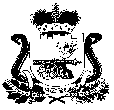 Совет депутатов РусскоВСКОГО СЕЛЬСКОГО поселенияШУМЯЧСКОГО района Смоленской области                                                 РЕШЕНИЕ            « 26 » декабря  2022 года                                        №   40                                с. Русское«О бюджете Руссковского  сельского поселения    Шумячского       района Смоленской    области   на 2023 год и на плановый период 2024 и 2025 годов»Руководствуясь Федеральным законом от 06.10.2003 г. №131-ФЗ «Об общих принципах организации местного самоуправления в Российской Федерации», Бюджетным кодексом Российской Федерации, Уставом Руссковского сельского поселения Шумячского района Смоленской области Совет депутатов Руссковского сельского поселения Шумячского района Смоленской области   Р Е Ш И Л:1.  Утвердить основные характеристики бюджета Руссковского сельского поселения Шумячского района Смоленской области на 2023 год:1) общий объем доходов бюджета Руссковского сельского поселения Шумячского района Смоленской области в сумме 4 178 968,00 рублей, в том числе объем безвозмездных поступлений в сумме 2 784 700,00 рублей, из которых объем получаемых межбюджетных трансфертов 2 784 700,00 рублей;2) общий объем расходов бюджета Руссковского сельского поселения Шумячского района Смоленской области в сумме 4 178 968,00 рублей;3) дефицит бюджета Руссковского сельского поселения Шумячского района Смоленской области в сумме 0,00 рублей, что составляет 0,0 процентов от общего годового объёма доходов бюджета Руссковского сельского поселения Шумячского района Смоленской области без учёта утверждённого объёма безвозмездных поступлений.2.  Утвердить основные характеристики бюджета Руссковского сельского поселения Шумячского района Смоленской области на плановый период 2024 и 2025 годов:1) общий объем доходов бюджета Руссковского сельского поселения Шумячского района Смоленской области на 2024 год в сумме 4 260 106,00 рублей, в том числе объем безвозмездных поступлений в сумме 2 797 200,00 рублей, из которых объем получаемых межбюджетных   трансфертов   2 797 200,00 рублей, и на 2025 год в сумме 4 338 564,00 рублей, в том числе объем безвозмездных поступлений в сумме 2 799 500,00 рублей, из которых объем получаемых межбюджетных трансфертов 2 799 500,00 рублей;2) общий объем расходов бюджета Руссковского сельского поселения Шумячского района Смоленской области на 2024 год в сумме 4 260 106,00 рублей,  в том числе условно утвержденные расходы (без учета расходов бюджета поселения, предусмотренных за счет межбюджетных трансфертов из других бюджетов бюджетной системы Российской Федерации, имеющих целевое назначение)  в сумме 106 500,00 рублей, и на 2025 год в сумме 4 338 564,00 рублей, в том числе условно утвержденные расходы (без учета расходов бюджета поселения, предусмотренных за счет межбюджетных трансфертов из других бюджетов бюджетной системы Российской Федерации, имеющих целевое назначение)  в сумме 215 000,00 рублей; 3) дефицит бюджета Руссковского сельского поселения Шумячского района Смоленской области на 2024 год в сумме 0,00 рублей и на 2025 год в сумме 0,00 рублей, что составляет 0,0 процентов от общего годового объёма доходов бюджета Руссковского сельского поселения Шумячского района Смоленской области без учёта утверждённого объёма безвозмездных поступлений.3.  Утвердить общий объем межбюджетных трансфертов, предоставляемых бюджетам бюджетной системы Российской Федерации из бюджета Руссковского сельского поселения Шумячского района Смоленской области:1)  в 2023 году   в сумме 20 681,00 рублей;2)  в 2024 году   в сумме 21 697,00 рублей;3)  в 2025 году в сумме   22 565,00 рублей.       4.  Утвердить источники финансирования дефицита бюджета Руссковского сельского поселения Шумячского района Смоленской области:1)   на 2023 год согласно приложению 1 к настоящему решению;2) на плановый период 2024 и 2025 годов согласно приложению 2 к настоящему решению.5. Утвердить прогнозируемые доходы бюджета Руссковского сельского поселения Шумячского района Смоленской области, за исключением безвозмездных поступлений:1) на 2023 год согласно приложению 3 к настоящему решению;2) на плановый период 2024 и 2025 годов согласно приложению 4 к настоящему решению.6. Утвердить прогнозируемые безвозмездные поступления в бюджет Руссковского сельского поселения Шумячского района Смоленской области:1)   на 2023 год согласно приложению 5 к настоящему решению;2) на плановый период 2024 и 2025 годов согласно приложению 6 к настоящему решению.7. Утвердить распределение бюджетных ассигнований по разделам, подразделам, целевым статьям (муниципальным программам и непрограммным направлениям деятельности), группам (группам и подгруппам) видов расходов классификации расходов бюджетов:1)  на 2023 год согласно приложению 7 к настоящему решению;        2) на плановый период 2024 и 2025 годов согласно приложению 8 к настоящему решению.8.  Утвердить распределение бюджетных ассигнований по целевым статьям (муниципальным программам и непрограммным направлениям деятельности), группам (группам и подгруппам) видов расходов классификации расходов бюджетов: 1)  на 2023 год согласно приложению 9 к настоящему решению; 2) на плановый период 2024 и 2025 годов согласно приложению 10 к настоящему решению.9. Утвердить ведомственную структуру расходов бюджета Руссковского сельского поселения Шумячского района Смоленской области (распределение бюджетных ассигнований по главным распорядителям бюджетных средств, разделам, подразделам, целевым статьям (муниципальным программам и непрограммным направлениям деятельности), группам (группам и подгруппам) видов расходов классификации расходов бюджетов):1)   на 2023 год согласно приложению 11 к настоящему решению;2) на плановый период 2024 и 2025 годов согласно приложению 12 к настоящему решению.10. Утвердить общий объем бюджетных ассигнований, направляемых на исполнение публичных нормативных обязательств:1) в 2023 году в сумме    166 200,00 рублей;2) в 2024 году в сумме    166 200,00  рублей;3) в 2025 году в сумме    166 200,00 рублей.11.  Утвердить объем бюджетных ассигнований на финансовое обеспечение реализации муниципальных программ:1) в 2023 году в сумме     3 419 832,00 рубля;2) в 2024 году в сумме     3 395 238,00 рублей;3) в 2025 году в сумме     3 371 589,00 рублей12.    Утвердить распределение бюджетных ассигнований по муниципальным программам и непрограммным направлениям деятельности:1)  на 2023 год согласно приложению 13 к настоящему решению;        2) на плановый период 2024 и 2025 годов согласно приложению 14 к настоящему решению.13.  Утвердить объем бюджетных ассигнований дорожного фонда Руссковского сельского поселения Шумячского района Смоленской области:1) на 2023 год в сумме 881 668,00 рублей;2) на 2024 год в сумме 926 306,00 рублей;3) на 2025 год в сумме 975 064,00 рублей.14.  Утвердить прогнозируемый объем доходов бюджета Руссковского сельского поселения Шумячского района Смоленской области в части доходов, установленных решением Совета депутатов Руссковского сельского поселения Шумячского района Смоленской области от 30 ноября 2015 года №22 «О создании муниципального дорожного фонда Руссковского сельского поселения Шумячского района Смоленской области»:1) на 2023 год в сумме 881 668,00 рублей согласно приложению 15 к настоящему решению;        2) в плановом периоде 2024 и 2025 годов в сумме 926 306,00 рублей и в сумме 975 064,00 рублей соответственно согласно приложению 16 к настоящему решению.15.  Утвердить в составе расходов бюджета Руссковского сельского поселения Шумячского района Смоленской области резервный фонд Администрации Руссковского сельского поселении Шумячского района Смоленской области:1) на 2023 год в размере 3 000,00 рублей, что составляет 0,1 процента от общего объема расходов бюджета Руссковского сельского поселения Шумячского района Смоленской области;2) на 2024 год в размере   0,00   рублей, что составляет 0,0 процента от общего объема расходов бюджета Руссковского сельского поселения Шумячского района Смоленской области;3) на 2025 год в размере   0,00   рублей, что составляет 0,0 процента от общего объема расходов бюджета Руссковского сельского поселения Шумячского района Смоленской области.16.  Утвердить в составе доходов бюджета Руссковского сельского поселения Шумячского района Смоленской области объем дотации на выравнивание бюджетной обеспеченности за счет средств местного бюджета муниципального образования «Шумячский район» Смоленской области:1) на 2023 год в сумме 2 734 800,00 рублей;2) на 2024 год в сумме 2 744 500,00 рублей;3) на 2025 год в сумме 2 744 500,00 рублей.17. Утвердить Программу муниципальных внутренних заимствований Руссковского сельского поселения Шумячского района Смоленской области:1)  на 2023 год согласно приложению 17 к настоящему решению;        2) на плановый период 2024 и 2025 годов согласно приложению 18 к настоящему решению.18.   Установить:1)  верхний предел муниципального долга на 1 января 2024 года по долговым обязательствам Руссковского сельского поселения Шумячского района Смоленской области в сумме 0,00 рублей, в том числе верхний предел долга по муниципальным гарантиям Руссковского сельского поселения Шумячского района Смоленской области в сумме 0,00 рублей;2)  верхний предел муниципального долга на 1 января 2025 года по долговым обязательствам Руссковского сельского поселения Шумячского района Смоленской области в сумме 0,00 рублей, в том числе верхний предел долга по муниципальным гарантиям Руссковского сельского поселения Шумячского района Смоленской области в сумме 0,00 рублей;3)  верхний предел муниципального долга на 1 января 2026 года по долговым обязательствам Руссковского сельского поселения Шумячского района Смоленской области в сумме 0,00 рублей, в том числе верхний предел долга по муниципальным гарантиям Руссковского сельского поселения Шумячского района Смоленской области в сумме 0,00 рублей.19.  Утвердить объем расходов бюджета Руссковского сельского поселения Шумячского района Смоленской области на обслуживание муниципального долга:1) в 2023 году в размере 0,00 рублей, что составляет 0,00 процента от объема расходов бюджета Руссковского сельского поселения Шумячского района Смоленской области, за исключением объема расходов, которые осуществляются за счет субвенций, предоставляемых из бюджетов бюджетной системы Российской Федерации; 2) в 2024 году в размере 0,00 рублей, что составляет 0,00 процента от объема расходов бюджета Руссковского сельского поселения Шумячского района Смоленской области, за исключением объема расходов, которые осуществляются за счет субвенций, предоставляемых из бюджетов бюджетной системы Российской Федерации; 3) в 2025 году в размере 0,00 рублей, что составляет 0,00 процента от объема расходов бюджета Руссковского сельского поселения Шумячского района Смоленской области, за исключением объема расходов, которые осуществляются за счет субвенций, предоставляемых из бюджетов бюджетной системы Российской Федерации.        20.             1. Установить, что в 2023 году Управление Федерального казначейства по Смоленской области осуществляет казначейское сопровождение средств в валюте Российской Федерации, предоставляемых из бюджета Руссковского сельского поселения Шумячского района Смоленской области, указанных в части 2 настоящего пункта (далее целевые средства).2. Установить, что в соответствии со статьей 24226 Бюджетного кодекса Российской Федерации казначейскому сопровождению подлежат следующие целевые средства:1) авансы и расчеты по муниципальным контрактам о поставке товаров, выполнении работ, оказании услуг, заключаемым на сумму не менее 50 миллионов рублей;2) авансы и расчеты по контрактам (договорам) о поставке товаров, выполнении работ, оказании услуг, заключаемым на сумму не менее 50 миллионов рублей, источником финансового обеспечения исполнения обязательств по которым являются средства, предоставленные в рамках исполнения муниципальных контрактов, контрактов (договоров), указанных в подпункте 1 части 2 .      21. Настоящее решение вступает в силу с 1 января 2023 года.Глава муниципального образованияРуссковского сельского поселенияШумячского района Смоленской области                                      Н.А. МарченковаРуссковского сельского поселения Шумячского района Смоленской области на 2023 год(рублей)Руссковского сельского поселения Шумячского района Смоленской области на плановый период 2024 и 2025 годов                                                                                                                               (рублей)Прогнозируемые доходы бюджета Руссковского сельского поселения Шумячского районаСмоленской области, за исключением безвозмездных поступлений, на плановый период                                                          2024 и 2025 годов                                                         (рублей)                                                                                                                                                                                                                                                                           Приложение 5                                                                                     к  решению Совета депутатов Руссковского сельского                                                                                      поселения Шумячского района Смоленской области                                                                                      «О бюджете Руссковского сельского поселения                                                                                                                                                                   Шумячского   района   Смоленской области на 2023 год                                                                                      и на плановый период 2024 и 2025 годов»                   № 40 от 26.12.2022  Прогнозируемые безвозмездные поступления вбюджет Руссковского сельского поселения Шумячского района Смоленской области  на 2023 год(рублей)Приложение 6к решению Совета депутатов Руссковскогосельского поселения Шумячского района    Смоленской области «О  бюджете Руссковскогосельского поселения Шумячского районаСмоленской области на 2023 год и на плановыйпериод 2024 и 2025 годов» № 40 от 26.12.2022гПрогнозируемые безвозмездные поступления в бюджет Руссковского сельского поселения Шумячского района Смоленской области на плановый период 2024 и 2025 годов(рублей)Распределение бюджетных ассигнований   по разделам, подразделам, целевым статьям (муниципальным программам и не программным направлениям деятельности), группам (группам и подгруппам) видов расходов классификации расходов бюджетов на 2023 год(рублей)Распределение бюджетных ассигнований по разделам, подразделам, целевым статьям (муниципальным программам и непрограммным направлениям деятельности), группам (группам и подгруппам) видов расходов классификации расходов бюджетов на плановый период 2024 и 2025 годов(рублей)Распределение бюджетных ассигнований по целевым статьям (муниципальным программам и непрограммным направлениям деятельности), группам (группам и подгруппам) видов расходов классификации расходов бюджетов на 2023 год (рублей)Распределение бюджетных ассигнований по целевым статьям (муниципальным программам и непрограммным направлениям деятельности), группам (группам и подгруппам) видов расходов классификации расходов бюджетов на плановый период 2024 и 2025 годов(рублей)Ведомственная структура расходов бюджета Руссковского сельского поселения Шумячского района Смоленской области (распределение бюджетных ассигнований по главным распорядителям бюджетных средств, разделам, подразделам, целевым статьям         (муниципальным программам и непрограммным направлениям деятельности), группам (группам и подгруппам) видов расходов классификации расходов бюджетов)                                                                            на 2023 год                                               (рублей)    Ведомственная структура расходов  бюджета Руссковского сельского поселения Шумячского района Смоленской области (распределение бюджетных ассигнований по главным распорядителям бюджетных средств, разделам, подразделам, целевым статьям (муниципальным программам и непрограммным направлениям деятельности), группам (группам и подгруппам) видов расходов классификации расходов бюджетов) на плановый период 2024 и 2025 годов (рублей)Распределение бюджетных ассигнований по муниципальным программам и не программным направлениям деятельности на 2023 год (рублей)Распределение бюджетных ассигнований по муниципальным программам и не программным направлениям деятельности на плановый период 2024 и 2025 годов(рублей)Прогнозируемый объем доходов местного бюджета Руссковского сельского поселения Шумячского района Смоленской области в части доходов, установленных решением   от 30 ноября 2015 года №22 «О создании муниципального дорожного фонда Руссковского сельского поселения Шумячского района Смоленской области»в 2023 году                                                                                                                                                                                                                                                                                          рублей  Прогнозируемый объем доходов местного бюджета Руссковского сельского поселения Шумячского района Смоленской области в части доходов, установленных решением   от 30 ноября 2015 года №22 «О создании муниципального дорожного фонда Руссковского сельского поселения Шумячского района Смоленской области» на плановый период2024 и 2025 годов(рублей)                                                                          Приложение № 17                                                                     к решению Совета депутатов Руссковского                                                                     сельского поселения Шумячского района                                                                    Смоленской области «О бюджете Руссковского                                                                     сельского поселения Шумячского района                                                                    Смоленской области на 2023 год и на плановый                                                                    период    2024 и 2025 годов» № 40 от 26.12.2022 г.                                                                                                                                                                                     Программа   муниципальных внутренних заимствований  Руссковского сельского поселения Шумячского района Смоленской области на 2023 год                                                                                                                                           (рублей)                                                                            Программа   муниципальных внутренних заимствований Руссковского сельского поселения Шумячского района Смоленской области  на плановый период 2024 и 2025 годов(рублей)   Приложение 1      Источники финансирования дефицита бюджета КодНаименование кода группы, подгруппы, статьи, вида источника финансирования дефицитов бюджетов, кода классификации операций сектора государственного управления, относящихся к источникам финансирования дефицитов бюджетовСумма12301 00 00 00 00 0000 000ИСТОЧНИКИ ВНУТРЕННЕГО ФИНАНСИРОВАНИЯ ДЕФИЦИТОВ БЮДЖЕТОВ    0,0001 02 00 00 00  0000 000Кредиты кредитных организаций в валюте Российской Федерации    0,0001 02 00 00 00 0000 700Привлечение кредитов от кредитных организаций в валюте Российской Федерации    0,00 01 02 00 00 10 0000 710Привлечение сельскими поселениями кредитов от кредитных организаций в валюте Российской Федерации    0,0001 02 00 00 00 0000 800Погашение кредитов, предоставленных  кредитными организациями в валюте Российской Федерации    0,00 01 02 00 00 10 0000 810Погашение сельскими поселениями кредитов от кредитных организаций в валюте Российской Федерации    0,0001 03 00 00 00 0000 000Бюджетные кредиты из других бюджетов бюджетной системы Российской Федерации    0,0001 03 01 00 00 0000 000Бюджетные кредиты из других бюджетов бюджетной системы Российской Федерации в валюте Российской Федерации    0,0001 03 01 00 00 0000 700Привлечение бюджетных кредитов из других бюджетов бюджетной системы Российской Федерации в валюте Российской Федерации    0,0001 03 01 00 10 0000 710Привлечение кредитов из других бюджетов бюджетной системы Российской Федерации бюджетами сельских поселений в валюте Российской Федерации    0,0001 03 01 00 00 0000 800Погашение бюджетных кредитов, полученных из других бюджетов бюджетной системы Российской Федерации в валюте Российской Федерации    0,0001 03 01 00 10 0000 810Погашение бюджетами сельских поселений кредитов из других бюджетов бюджетной системы Российской Федерации в валюте Российской Федерации    0,0001 05 00 00 00 0000 000Изменение остатков средств на счетах по учету средств бюджетов0,00 01 05 00 00 00 0000 500Увеличение остатков средств бюджетов- 4 178 968,00  01 05 02 00 00 0000 500Увеличение прочих остатков средств бюджетов- 4 178 968,00  01 05 02 01 00 0000 510Увеличение прочих остатков денежных средств бюджетов- 4 178 968,00  01 05 02 01 10 0000 510Увеличение прочих остатков денежных средств бюджетов сельских поселений- 4 178 968,00  01 05 00 00 00 0000 600Уменьшение остатков средств бюджетов4 178 968,00   01 05 02 00 00 0000 600Уменьшение прочих остатков средств бюджетов4 178 968,00  01 05 02 01 00 0000 610Уменьшение прочих остатков денежных средств бюджетов4 178 968,00  01 05 02 01 10 0000 610Уменьшение прочих остатков денежных средств бюджетов сельских поселений4 178 968,00    Приложение 2Источники финансирования дефицита бюджета КодНаименование кода группы, подгруппы, статьи, вида источника финансирования дефицитов бюджетов, кода классификации операций сектора государственного управления, относящихся к источникам финансирования дефицитов бюджетовСуммаСуммаКодНаименование кода группы, подгруппы, статьи, вида источника финансирования дефицитов бюджетов, кода классификации операций сектора государственного управления, относящихся к источникам финансирования дефицитов бюджетов2024 год2025 год123401 00 00 00 00 0000 000ИСТОЧНИКИ ВНУТРЕННЕГО ФИНАНСИРОВАНИЯ ДЕФИЦИТОВ БЮДЖЕТОВ0,000,0001 02 00 00 00  0000 000Кредиты кредитных организаций в валюте Российской Федерации    0,00    0,0001 02 00 00 00 0000 700Привлечение кредитов от кредитных организаций в валюте Российской Федерации    0,00    0,00 01 02 00 00 10 0000 710Привлечение сельскими поселениями кредитов от кредитных организаций в валюте Российской Федерации    0,00    0,0001 02 00 00 00 0000 800Погашение кредитов, предоставленных  кредитными организациями в валюте Российской Федерации    0,00    0,00 01 02 00 00 10 0000 810Погашение сельскими поселениями кредитов от кредитных организаций в валюте Российской Федерации    0,00    0,0001 03 00 00 00 0000 000Бюджетные кредиты из других бюджетов бюджетной системы Российской Федерации    0,00    0,0001 03 01 00 00 0000 000Бюджетные кредиты из других бюджетов бюджетной системы Российской Федерации в валюте Российской Федерации    0,00    0,0001 03 01 00 00 0000 700Привлечение бюджетных кредитов из других бюджетов бюджетной системы Российской Федерации в валюте Российской Федерации    0,00    0,0001 03 01 00 10 0000 710Привлечение кредитов из других бюджетов бюджетной системы Российской Федерации бюджетами сельских поселений в валюте Российской Федерации    0,00    0,0001 03 01 00 00 0000 800Погашение бюджетных кредитов, полученных из других бюджетов бюджетной системы Российской Федерации в валюте Российской Федерации    0,00    0,0001 03 01 00 10 0000 810Погашение бюджетами сельских поселений кредитов из других бюджетов бюджетной системы Российской Федерации в валюте Российской Федерации    0,00    0,0001 05 00 00 00 0000 000Изменение остатков средств на счетах по учету средств бюджетов0,000,0001 05 00 00 00 0000 500Увеличение остатков средств бюджетов- 4 260 106,00- 4 338 564,00 01 05 02 00 00 0000 500Увеличение прочих остатков средств бюджетов- 4 260 106,00- 4 338 564,00 01 05 02 01 00 0000 510Увеличение прочих остатков денежных средств бюджетов- 4 260 106,00- 4 338 564,0001 05 02 01 10 0000 510Увеличение прочих остатков денежных средств бюджетов сельских поселений- 4 260 106,00- 4 338 564,0001 05 00 00 00 0000 600Уменьшение остатков средств бюджетов4 260 106,004 338 564,0001 05 02 00 00 0000 600Уменьшение прочих остатков средств бюджетов4 260 106,004 338 564,0001 05 02 01 00 0000 610Уменьшение прочих остатков денежных средств бюджетов4 260 106,004 338 564,0001 05 02 01 10 0000 610Уменьшение прочих остатков денежных средств бюджетов сельских поселений4 260 106,004 338 564,00                      Приложение № 3                   к решению Совета депутатов Руссковского    сельского                       поселения Шумячского района Смоленской области «О бюджете Руссковского сельского поселения  Шумячского    района Смоленской области на 2023 год и на  плановый период 2024 и 2025 годов» №40 от 26.12.2022 г                      Приложение № 3                   к решению Совета депутатов Руссковского    сельского                       поселения Шумячского района Смоленской области «О бюджете Руссковского сельского поселения  Шумячского    района Смоленской области на 2023 год и на  плановый период 2024 и 2025 годов» №40 от 26.12.2022 г                      Приложение № 3                   к решению Совета депутатов Руссковского    сельского                       поселения Шумячского района Смоленской области «О бюджете Руссковского сельского поселения  Шумячского    района Смоленской области на 2023 год и на  плановый период 2024 и 2025 годов» №40 от 26.12.2022 гПрогнозируемые доходы бюджета Руссковского сельского поселения Шумячского района Смоленской области, за исключением безвозмездных поступлений, на 2023 годПрогнозируемые доходы бюджета Руссковского сельского поселения Шумячского района Смоленской области, за исключением безвозмездных поступлений, на 2023 годПрогнозируемые доходы бюджета Руссковского сельского поселения Шумячского района Смоленской области, за исключением безвозмездных поступлений, на 2023 годПрогнозируемые доходы бюджета Руссковского сельского поселения Шумячского района Смоленской области, за исключением безвозмездных поступлений, на 2023 годКодКод         Наименование кода дохода бюджетаСумма (руб.)1 00 00000 00 0000 0001 00 00000 00 0000 000НАЛОГОВЫЕ И НЕНАЛОГОВЫЕ ДОХОДЫ1 394 268,001 01 00000 00 0000 0001 01 00000 00 0000 000НАЛОГИ НА ПРИБЫЛЬ, ДОХОДЫ158 400,001 01 02000 01 0000 1101 01 02000 01 0000 110Налог на доходы физических лиц158 400,001 01 02010 01 0000 1101 01 02010 01 0000 110Налог на доходы физических лиц с доходов, источником которых является налоговый агент, за исключением доходов, в отношении которых исчисление и уплата налога осуществляется в соответствии со статьями 227, 227.1 и 228 Налогового кодекса Российской Федерации153 400,001 01 02030 01 0000 1101 01 02030 01 0000 110Налог на доходы физических лиц с доходов, полученных физическими лицами в соответствии со статьей 228 Налогового кодекса Российской Федерации5 000,00 1 03 00000 00 0000 000 1 03 00000 00 0000 000Налоги на товары (работы, услуги), реализуемые на территории Российской Федерации881 668,001 03 02000 01 0000 1101 03 02000 01 0000 110Акцизы по подакцизным товарам (продукции), производимым на территории Российской Федерации881 668,001 03 02230 01 0000 1101 03 02230 01 0000 110Доходы от уплаты акцизов на дизельное топливо, подлежащие распределению между бюджетами субъектов Российской Федерации и местными бюджетами с учетом установленных дифференцированных нормативов отчислений в местные бюджеты417 602,001 03 02231 01 0000 1101 03 02231 01 0000 110Доходы от уплаты акцизов на дизельное топливо, подлежащие распределению между бюджетами субъектов Российской Федерации и местными бюджетами с учетом установленных дифференцированных нормативов отчислений в местные бюджеты (по нормативам, установленным Федеральным законом о федеральном бюджете в целях формирования дорожных фондов субъектов Российской Федерации)417 602,001 03 02240 01 0000 1101 03 02240 01 0000 110Доходы от уплаты акцизов на моторные масла для дизельных и (или) карбюраторных (инжекторных) двигателей, подлежащие распределению между бюджетами субъектов Российской Федерации и местными бюджетами с учетом установленных дифференцированных нормативов отчислений в местные бюджеты2 901,001 03 02241 01 0000 1101 03 02241 01 0000 110Доходы от уплаты акцизов на моторные масла для дизельных и (или) карбюраторных (инжекторных) двигателей, подлежащие распределению между бюджетами субъектов Российской Федерации и местными бюджетами с учетом установленных дифференцированных нормативов отчислений в местные бюджеты (по нормативам, установленным Федеральным законом о федеральном бюджете в целях формирования дорожных фондов субъектов Российской Федерации)2 901,001 03 02250 01 0000 1101 03 02250 01 0000 110Доходы от уплаты акцизов на автомобильный бензин, подлежащие распределению между бюджетами субъектов Российской Федерации и местными бюджетами с учетом установленных дифференцированных нормативов отчислений в местные бюджеты516 241,001 03 02251 01 0000 1101 03 02251 01 0000 110Доходы от уплаты акцизов на автомобильный бензин, подлежащие распределению между бюджетами субъектов Российской Федерации и местными бюджетами с учетом установленных дифференцированных нормативов отчислений в местные бюджеты (по нормативам, установленным Федеральным законом о федеральном бюджете в целях формирования дорожных фондов субъектов Российской Федерации)516 241,001 03 02260 01 0000 1101 03 02260 01 0000 110Доходы от уплаты акцизов на прямогонный бензин, подлежащие распределению между бюджетами субъектов Российской Федерации и местными бюджетами с учетом установленных дифференцированных нормативов отчислений в местные бюджеты- 55 076,001 03 02261 01 0000 1101 03 02261 01 0000 110Доходы от уплаты акцизов на прямогонный бензин, подлежащие распределению между бюджетами субъектов Российской Федерации и местными бюджетами с учетом установленных дифференцированных нормативов отчислений в местные бюджеты (по нормативам, установленным Федеральным законом о федеральном бюджете в целях формирования дорожных фондов субъектов Российской Федерации) 	- 55 076,001 06 00000 00 0000 0001 06 00000 00 0000 000НАЛОГИ НА ИМУЩЕСТВО332 800,001 06 01000 00 0000 1101 06 01000 00 0000 110Налог на имущество физических лиц9 200,001 06 01030 10 0000 1101 06 01030 10 0000 110Налог на имущество физических лиц, взимаемый по ставкам, применяемым к объектам налогообложения, расположенным в границах сельских поселений9 200,001 06 06000 00 0000 1101 06 06000 00 0000 110Земельный налог323 600,001 06 06030 00 0000 1101 06 06030 00 0000 110Земельный налог с организаций100 600,001 06 06033 10 0000 1101 06 06033 10 0000 110Земельный налог с организаций, обладающих земельным участком, расположенным в границах сельских поселений100 600,001 06 06040 00 0000 1101 06 06040 00 0000 110Земельный налог с физических лиц223 000,001 06 06043 10 0000 1101 06 06043 10 0000 110Земельный налог с физических лиц, обладающих земельным участком, расположенным в границах сельских поселений223 000,001 11 00000 00 0000 0001 11 00000 00 0000 000Доходы от использования имущества, находящегося в государственной и муниципальной собственности21 400,001 11 05000 00 0000 1201 11 05000 00 0000 120Доходы, получаемые в виде арендной либо иной платы за передачу в возмездное пользование государственного и муниципального имущества (за исключением имущества бюджетных и автономных учреждений, а также имущества государственных и муниципальных унитарных предприятий, в том числе казенных)21 400,001 11 05020 00 0000 1201 11 05020 00 0000 120Доходы, получаемые в виде арендной платы за земли после разграничения государственной собственности на землю, а также средства от продажи права на заключение договоров аренды указанных земельных участков (за исключением земельных участков бюджетных и автономных учреждений)21 400,001 11 05025 10 0000 1201 11 05025 10 0000 120Доходы, получаемые в виде арендной платы, а также средства от продажи права на заключение договоров аренды за земли, находящиеся в собственности сельских поселений (за исключением земельных участков муниципальных бюджетных и автономных учреждений)21 400,001 11 05030 00 0000 1201 11 05030 00 0000 120Доходы от сдачи в аренду имущества, находящегося в оперативном управлении органов государственной власти, органов местного самоуправления, органов управления государственными внебюджетными фондами и созданных ими учреждений (за исключением имущества бюджетных и автономных учреждений)0,001 11 05035 10 0000 1201 11 05035 10 0000 120Доходы от сдачи в аренду имущества, находящегося в оперативном управлении органов управления сельских поселений и созданных ими учреждений (за исключением имущества муниципальных бюджетных и автономных учреждений)0,001 14 00000 00 0000 0001 14 00000 00 0000 000Доходы от продажи материальных и нематериальных активов0,001 14 02000 00 0000 0001 14 02000 00 0000 000Доходы от реализации имущества, находящегося в государственной и муниципальной собственности (за исключением движимого имущества бюджетных и автономных учреждений, а также имущества государственных и муниципальных унитарных предприятий, в том числе казенных)0,001 14 02050 10 0000 4401 14 02050 10 0000 440Доходы от реализации имущества, находящегося в собственности сельских поселений (за исключением имущества муниципальных бюджетных и автономных учреждений, а также имущества муниципальных унитарных предприятий, в том числе казенных), в части реализации материальных запасов по указанному имуществу              0,001 14 02053 10 0000 4401 14 02053 10 0000 440Доходы от реализации иного имущества, находящегося в собственности сельских поселений (за исключением имущества муниципальных бюджетных и автономных учреждений, а также имущества муниципальных унитарных предприятий, в том числе казенных), в части реализации материальных запасов по указанному имуществу0,001 17 00000 00 0000 0001 17 00000 00 0000 000ПРОЧИЕ НЕНАЛОГОВЫЕ ДОХОДЫ0,001 17 01000 00 0000 1801 17 01000 00 0000 180Невыясненные поступления0,001 17 01050 10 0000 1801 17 01050 10 0000 180Невыясненные поступления, зачисляемые в бюджеты сельских поселений0,00 Приложение № 4      
 к решению Совета депутатов Руссковского   сельского поселения Шумячского района Смоленской области «О   бюджете Руссковского сельского поселения Шумячскогорайона Смоленской области на 2023 год и на плановый период 2024 и 2025 годов» № 40 от 26.12.2022 гКод   Наименование кода дохода бюджетаСумма 2024 годСумма2025 год1 00 00000 00 0000 000НАЛОГОВЫЕ И НЕНАЛОГОВЫЕ ДОХОДЫ1 462 906,001 539 064,001 01 00000 00 0000 000НАЛОГИ НА ПРИБЫЛЬ, ДОХОДЫ169 100,00182 700,001 01 02000 01 0000 110Налог на доходы физических лиц169 100,00182 700,001 01 02010 01 0000 110Налог на доходы физических лиц с доходов, источником которых является налоговый агент, за исключением доходов, в отношении которых исчисление и уплата налога осуществляется в соответствии со статьями 227, 227.1 и 228 Налогового кодекса Российской Федерации164 100,00177 700,001 01 02030 01 0000 110Налог на доходы физических лиц с доходов, полученных физическими лицами в соответствии со статьей 228 Налогового кодекса Российской Федерации5 000,005 000,001 03 00000 00 0000 000Налоги на товары (работы, услуги), реализуемые на территории Российской Федерации926 306,00975 064,001 03 02000 01 0000 110Акцизы по подакцизным товарам (продукции), производимым на территории Российской Федерации926 306,00975 064,001 03 02230 01 0000 110Доходы от уплаты акцизов на дизельное топливо, подлежащие распределению между бюджетами субъектов Российской Федерации и местными бюджетами с учетом установленных дифференцированных нормативов отчислений в местные бюджеты 441 925,00466 330,001 03 02231 01 0000 110Доходы от уплаты акцизов на дизельное топливо, подлежащие распределению между бюджетами субъектов Российской Федерации и местными бюджетами с учетом установленных дифференцированных нормативов отчислений в местные бюджеты (по нормативам, установленным Федеральным законом о федеральном бюджете в целях формирования дорожных фондов субъектов Российской Федерации)441 925,00466 330,001 03 02240 01 0000 110Доходы от уплаты акцизов на моторные масла для дизельных и (или) карбюраторных (инжекторных) двигателей, подлежащие распределению между бюджетами субъектов Российской Федерации и местными бюджетами с учетом установленных дифференцированных нормативов отчислений в местные бюджеты3 019,00      3 102,001 03 02241 01 0000 110Доходы от уплаты акцизов на моторные масла для дизельных и (или) карбюраторных (инжекторных) двигателей, подлежащие распределению между бюджетами субъектов Российской Федерации и местными бюджетами с учетом установленных дифференцированных нормативов отчислений в местные бюджеты (по нормативам, установленным Федеральным законом о федеральном бюджете в целях формирования дорожных фондов субъектов Российской Федерации)3 019,003 102,001 03 02250 01 0000 110Доходы от уплаты акцизов на автомобильный бензин, подлежащие распределению между бюджетами субъектов Российской Федерации и местными бюджетами с учетом установленных дифференцированных нормативов отчислений в местные бюджеты539 238,00563 058,001 03 02251 01 0000 110Доходы от уплаты акцизов на автомобильный бензин, подлежащие распределению между бюджетами субъектов Российской Федерации и местными бюджетами с учетом установленных дифференцированных нормативов отчислений в местные бюджеты (по нормативам, установленным Федеральным законом о федеральном бюджете в целях формирования дорожных фондов субъектов Российской Федерации)    539 238,00563 058,001 03 02260 01 0000 110Доходы от уплаты акцизов на прямогонный бензин, подлежащие распределению между бюджетами субъектов Российской Федерации и местными бюджетами с учетом установленных дифференцированных нормативов отчислений в местные бюджеты- 57 876,00- 57 426,001 03 02261 01 0000 110Доходы от уплаты акцизов на прямогонный бензин, подлежащие распределению между бюджетами субъектов Российской Федерации и местными бюджетами с учетом установленных дифференцированных нормативов отчислений в местные бюджеты (по нормативам, установленным Федеральным законом о федеральном бюджете в целях формирования дорожных фондов субъектов Российской Федерации)- 57 876,00- 57 426,001 06 00000 00 0000 000НАЛОГИ НА ИМУЩЕСТВО346 100,00359 900,001 06 01000 00 0000 110Налог на имущество физических лиц9 500,009 900,001 06 01030 10 0000 110Налог на имущество физических лиц, взимаемый по ставкам, применяемым к объектам налогообложения, расположенным в границах сельских поселений9 500,009 900,001 06 06000 00 0000 110Земельный налог336 600,00350 000,001 06 06030 00 0000 110Земельный налог с организаций100 600,00100 000,001 06 06033 10 0000 110Земельный налог с организаций, обладающих земельным участком, расположенным в границах сельских поселений100 600,00100 000,001 06 06040 00 0000 110Земельный налог с физических лиц236 000,00250 000,001 06 06043 10 0000 110Земельный налог с физических лиц, обладающих земельным участком, расположенным в границах сельских поселений236 000,00250 000,001 11 00000 00 0000 000Доходы от использования имущества, находящегося в государственной и муниципальной собственности21 400,0021 400,001 11 05000 00 0000 120Доходы, получаемые в виде арендной либо иной платы за передачу в возмездное пользование государственного и муниципального имущества (за исключением имущества бюджетных и автономных учреждений, а также имущества государственных и муниципальных унитарных предприятий, в том числе казенных)21 400,0021 400,001 11 05020 00 0000 120Доходы, получаемые в виде арендной платы за земли после разграничения государственной собственности на землю, а также средства от продажи права на заключение договоров аренды указанных земельных участков (за исключением земельных участков бюджетных и автономных учреждений)21 400,0021 400,001 11 05025 10 0000 120Доходы, получаемые в виде арендной платы, а также средства от продажи права на заключение договоров аренды за земли, находящиеся в собственности сельских поселений (за исключением земельных участков муниципальных бюджетных и автономных учреждений)21 400,0021 400,001 11 05030 00 0000 120Доходы от сдачи в аренду имущества, находящегося в оперативном управлении органов государственной власти, органов местного самоуправления, органов управления государственными внебюджетными фондами и созданных ими учреждений (за исключением имущества бюджетных и автономных учреждений)0,000,00111 05035 10 0000 120Доходы от сдачи в аренду имущества, находящегося в оперативном управлении органов управления сельских поселений и созданных ими учреждений (за исключением имущества муниципальных бюджетных и автономных учреждений)0,000,001 14 00000 00 0000 000Доходы от продажи материальных и нематериальных активов0,000,001 14 02000 00 0000 000Доходы от реализации имущества, находящегося в государственной и муниципальной собственности (за исключением движимого имущества бюджетных и автономных учреждений, а также имущества государственных и муниципальных унитарных предприятий, в том числе казенных)0,000,001 14 02050 10 0000 440Доходы от реализации имущества, находящегося в собственности сельских поселений (за исключением имущества муниципальных бюджетных и автономных учреждений, а также имущества муниципальных унитарных предприятий, в том числе казенных), в части реализации материальных запасов по указанному имуществу                   0,000,001 14 02053 10 0000 440Доходы от реализации иного имущества, находящегося в собственности сельских поселений (за исключением имущества муниципальных бюджетных и автономных учреждений, а также имущества муниципальных унитарных предприятий, в том числе казенных), в части реализации материальных запасов по указанному имуществу0,000,00117 00000 00 0000 000ПРОЧИЕ НЕНАЛОГОВЫЕ ДОХОДЫ0,000,001 17 01000 00 0000 180Невыясненные поступления0,000,001 17 01050 10 0000 180Невыясненные поступления, зачисляемые в бюджеты сельских поселений0,000,00КодНаименование кода доходабюджетаСумма1232 00 00000 00 0000 000БЕЗВОЗМЕЗДНЫЕ ПОСТУПЛЕНИЯ2 784 700,002 02 00000 00 0000 000БЕЗВОЗМЕЗДНЫЕ ПОСТУПЛЕНИЯ ОТ ДРУГИХ БЮДЖЕТОВ БЮДЖЕТНОЙ СИСТЕМЫ РОССИЙСКОЙ ФЕДЕРАЦИИ2 784 700,00   2 02 10000 00 0000 150Дотации бюджетам бюджетной системы Российской Федерации2 734 800,002 02 16001 00 0000 150Дотации на выравнивание бюджетной обеспеченности из бюджетов муниципальных районов, городских округов с внутригородским делением2 734 800,002 02 16001 10 0000 150Дотации бюджетам сельских поселений на выравнивание бюджетной обеспеченности из бюджетов муниципальных районов2 734 800,002 02 20000 00 0000 150Субсидии бюджетам бюджетной системы Российской Федерации (межбюджетные субсидии)0,002 02 29999 00 0000 150Прочие субсидии0,002 02 29999 10 0000 150Прочие субсидии бюджетам сельских поселений0,002 02 30000 00 0000 150Субвенции бюджетам бюджетной системы Российской Федерации49 900,002 02 35118 10 0000 150Субвенции бюджетам сельских поселений на осуществление первичного воинского учета органами местного самоуправления поселений, муниципальных и городских округов49 900,002 02 40000 00 0000 150Иные межбюджетные трансферты0,002 02 49999 00 0000 150Прочие межбюджетные трансферты, передаваемые бюджетам0,002 02 49999 10 0000 150Прочие межбюджетные трансферты, передаваемые бюджетам сельских поселений0,00КодНаименование кода доходабюджетаСуммаСуммаКодНаименование кода доходабюджета2024 год2025 год12342 00 00000 00 0000 000БЕЗВОЗМЕЗДНЫЕ ПОСТУПЛЕНИЯ2 797 200,002 799 500,002 02 00000 00 0000 000БЕЗВОЗМЕЗДНЫЕ ПОСТУПЛЕНИЯ ОТ ДРУГИХ БЮДЖЕТОВ БЮДЖЕТНОЙ СИСТЕМЫ РОССИЙСКОЙ ФЕДЕРАЦИИ2 797 200,002 799 500,002 02 10000 00 0000 150Дотации бюджетам бюджетной системы Российской Федерации2 744 500,002 744 500,002 02 16001 00 0000 150Дотации на выравнивание бюджетной обеспеченности из бюджетов муниципальных районов, городских округов с внутригородским делением2 744 500,002 744 500,002 02 16001 10 0000 150Дотации бюджетам сельских поселений на выравнивание бюджетной обеспеченности из бюджетов муниципальных районов2 744 500,002 744 500,002 02 20000 00 0000 150Субсидии бюджетам бюджетной системы Российской Федерации (межбюджетные субсидии)0,000,002 02 29999 00 0000 150Прочие субсидии0,000,002 02 29999 10 0000 150Прочие субсидии бюджетам сельских поселений0,000,002 02 30000 00 0000 150Субвенции бюджетам бюджетной системы Российской Федерации52 700,0055 000,002 02 35118 10 0000 150Субвенции бюджетам сельских поселений на осуществление первичного воинского учета органами местного самоуправления поселений, муниципальных и городских округов52 700,0055 000,002 02 40000 00 0000 150Иные межбюджетные трансферты0,000,002 02 49999 00 0000 150Прочие межбюджетные трансферты, передаваемые бюджетам0,000,002 02 49999 10 0000 150Прочие межбюджетные трансферты, передаваемые бюджетам сельских поселений0,000,00Приложение № 7                                             к решению Совета депутатов Руссковского сельского поселения Шумячского района       Смоленской  области «О бюджете Руссковского сельского поселения Шумячского района Смоленской   области на   2023 год   и плановый период 2024 и 2025 годов» № 40 от 26.12.2022 гНаименованиеРазделПодразделЦелевая статьяВид расходовСУММА123456ОБЩЕГОСУДАРСТВЕННЫЕ ВОПРОСЫ012 876 200,00Функционирование высшего должностного лица субъекта Российской Федерации и муниципального образования0102605 055,00Обеспечение деятельности законодательного и исполнительного органов власти010275 0 00 00000605 055,00Глава муниципального образования010275 0 01 00000605 055,00Расходы на обеспечение функций органов местного самоуправления010275 0 01 00140605 055,00Расходы на выплаты персоналу в целях обеспечения выполнения функций государственными (муниципальными) органами, казенными учреждениями, органами управления государственными внебюджетными фондами010275 0 01 00140100605 055,00Расходы на выплаты персоналу государственных (муниципальных) органов010275 0 01 00140120605 055,00Функционирование Правительства Российской Федерации, высших исполнительных органов государственной власти субъектов Российской Федерации, местных администраций01042 166 964,00Муниципальная программа «Социально-экономическое развитие Руссковского сельского поселения Шумячского района Смоленской области»010401 0 00 000002 166 964,00Комплексы процессных мероприятий010401 4 00 000002 166 964,00Комплекс процессных мероприятий «Обеспечение организационных условий для реализации муниципальной программы»010401 4 08 000002 166 964,00Расходы на обеспечение функций органов местного самоуправления010401 4 08 001402 166 964,00Расходы на выплаты персоналу в целях обеспечения выполнения функций государственными (муниципальными) органами, казенными учреждениями, органами управления государственными внебюджетными фондами010401 4 08 001401002 023 625,00Расходы на выплаты персоналу государственных (муниципальных) органов010401 4 08 001401202 023 625,00Закупка товаров, работ и услуг для обеспечения государственных (муниципальных) нужд010401 4 08 00140200142 339,00Иные закупки товаров, работ и услуг для обеспечения государственных (муниципальных) нужд010401 4 08 00140240142 339,00Иные бюджетные ассигнования010401 4 08 001408001 000,00Уплата налогов, сборов и иных платежей010401 4 08 001408501 000,00Обеспечение деятельности финансовых, налоговых и таможенных органов и органов финансового (финансово-бюджетного) надзора010620 681,00Расходы бюджета поселения по передаче части полномочий в соответствии с заключенными соглашениями010676 0 00 0000020 681,00Расходы Руссковского сельского поселения по передаче части полномочий в соответствии с заключенными соглашениями010676 0 00 П511020 681,00Межбюджетные трансферты010676 0 00 П511050020 681,00Иные межбюджетные трансферты010676 0 00 П511054020 681,00Резервные фонды01113 000,00Резервный фонд 011189 0 00 000003 000,00Расходы за счет средств резервного фонда администрации поселения011189 0 00 288803 000,00Иные бюджетные ассигнования011189 0 00 288808003 000,00Резервные средства011189 0 00 288808703 000,00Другие общегосударственные вопросы011380 500,00Прочие общегосударственные расходы011377 0 00 0000080 500,00Расходы бюджета, связанные с решением других общегосударственных вопросов011377 0 00 2017080 500,00Иные бюджетные ассигнования011377 0 00 2017080080 500,00Уплата налогов, сборов и иных платежей011377 0 00 2017085080 500,00НАЦИОНАЛЬНАЯ ОБОРОНА0249 900,00Мобилизационная и вневойсковая подготовка020349 900,00Непрограммные расходы органов исполнительной власти020399 0 00 0000049 900,00Расходы на осуществление первичного воинского учета органами местного самоуправления поселений, муниципальных и городских округов020399 0 00 5118049 900,00Расходы на выплаты персоналу в целях обеспечения выполнения функций государственными (муниципальными) органами, казенными учреждениями, органами управления государственными внебюджетными фондами020399 0 00 5118010033 123,00Расходы на выплаты персоналу государственных (муниципальных) органов020399 0 00 5118012033 123,00Закупка товаров, работ и услуг для обеспечения государственных (муниципальных) нужд020399 0 00 5118020016 777,00Иные закупки товаров, работ и услуг для обеспечения государственных (муниципальных) нужд020399 0 00 5118024016 777,00Национальная безопасность и правоохранительная деятельность032 000,00Защита населения и территории от чрезвычайных ситуаций природного и техногенного характера, пожарная безопасность03102 000,00Муниципальная программа «Социально-экономическое развитие Руссковского сельского поселения Шумячского района Смоленской области»031001 0 00 000002 000,00Комплексы процессных мероприятий031001 4 00 000002 000,00Комплекс процессных мероприятий "Обеспечение пожарной безопасности на территории поселения"031001 4 01 000002 000,00Расходы на обеспечение пожарной безопасности на территории поселения031001 4 01 200102 000,00Закупка товаров, работ и услуг для государственных (муниципальных) нужд031001 4 01 200102002 000,00Иные закупки товаров, работ и услуг для обеспечения государственных (муниципальных) нужд031001 4 01 200102402 000,00НАЦИОНАЛЬНАЯ ЭКОНОМИКА04881 668,00Дорожное хозяйство (дорожные фонды)0409881 668,00Муниципальная программа «Социально-экономическое развитие Руссковского сельского поселения Шумячского района Смоленской области»040901 0 00 00000881 668,00Комплексы процессных мероприятий040901 4 00 00000881 668,00Комплекс процессных мероприятий "Содержание и ремонт дорог за счет средств дорожного фонда"040901 4 02 00000881 668,00Расходы по содержанию и ремонту дорог за счет средств дорожного фонда040901 4 02 20030881 668,00Закупка товаров, работ и услуг для обеспечения государственных (муниципальных) нужд040901 4 02 20030200881 668,00Иные закупки товаров, работ и услуг для обеспечения государственных (муниципальных) нужд040901 4 02 20030240881 668,00ЖИЛИЩНО-КОММУНАЛЬНОЕ ХОЗЯЙСТВО05203 000,00Коммунальное хозяйство05027 000,00Муниципальная программа «Социально-экономическое развитие Руссковского сельского поселения Шумячского района Смоленской области»050201 0 00 000007 000,00Комплексы процессных мероприятий050201 4 00 000007 000,00Комплекс процессных мероприятий "Комплексное обустройство населенных пунктов объектами коммунальной инфраструктуры"050201 4 06 000004 000,00Расходы на развитие газификации в сельской местности050201 4 06 201101 000,00Закупка товаров, работ и услуг для обеспечения государственных (муниципальных) нужд050201 4 06 201102001 000,00Иные закупки товаров, работ и услуг для обеспечения государственных (муниципальных) нужд050201 4 06 201102401 000,00Расходы на развитие водоснабжения в сельской местности050201 4 06 201203 000,00Закупка товаров, работ и услуг для обеспечения государственных (муниципальных) нужд050201 4 06 201202003 000,00Иные закупки товаров, работ и услуг для обеспечения государственных (муниципальных) нужд050201 4 06 201202403 000,00Комплекс процессных мероприятий "Организация работы с твердыми коммунальными отходами"050201 4 07 000003 000,00Расходы по организации сбора и вывоза твердых коммунальных отходов050201 4 07 201503 000,00Закупка товаров, работ и услуг для обеспечения государственных (муниципальных) нужд050201 4 07 201502003 000,00Иные закупки товаров, работ и услуг для обеспечения государственных (муниципальных) нужд050201 4 07 201502403 000,00Благоустройство0503196 000,00Муниципальная программа «Социально-экономическое развитие Руссковского сельского поселения Шумячского района Смоленской области»050301 0 00 00000196 000,00Комплексы процессных мероприятий050301 4 00 00000196 000,00Комплекс процессных мероприятий "Содержание и ремонт уличного освещения"050301 4 03 00000190 000,00Расходы по содержанию и ремонту уличного освещения050301 4 03 20040190 000,00Закупка товаров, работ и услуг для обеспечения государственных (муниципальных) нужд050301 4 03 20040200190 000,00Иные закупки товаров, работ и услуг для обеспечения государственных (муниципальных) нужд050301 4 03 20040240190 000,00Комплекс процессных мероприятий "Организация и содержание мест захоронения"050301 4 04 000006 000,00Расходы по организации и содержанию мест захоронения050301 4 04 200506 000,00Закупка товаров, работ и услуг для обеспечения государственных (муниципальных) нужд050301 4 04 200502006 000,00Иные закупки товаров, работ и услуг для обеспечения государственных (муниципальных) нужд050301 4 04 200502406 000,00Комплекс процессных мероприятий "Мероприятия в области благоустройства"050301 4 05 000000,00Расходы на мероприятия в области благоустройства050301 4 05 200600,00Закупка товаров, работ и услуг для обеспечения государственных (муниципальных) нужд050301 4 05 200602000,00Иные закупки товаров, работ и услуг для обеспечения государственных (муниципальных) нужд050301 4 05 200602400,00СОЦИАЛЬНАЯ ПОЛИТИКА10166 200,00Пенсионное обеспечение1001166 200,00Муниципальная программа «Социально-экономическое развитие Руссковского сельского поселения Шумячского района Смоленской области»100101 0 00 00000166 200,00Комплексы процессных мероприятий100101 4 00 00000166 200,00Комплекс процессных мероприятий "Оказание мер социальной поддержки отдельным категориям граждан"100101 4 09 00000166 200,00Пенсии за выслугу лет лицам, замещавшим муниципальные должности муниципальной службы100101 4 09 70010166 200,00Социальное обеспечение и иные выплаты населению100101 4 09 70010300166 200,00Публичные нормативные социальные выплаты гражданам100101 4 09 70010310166 200,00Приложение № 8 к решению Совета депутатов Руссковского сельскогопоселения Шумячского района Смоленской области «О бюджете Руссковского сельского поселения Шумячского района Смоленской области на 2023 год и на плановый период 2024 и 2025 годов»№ 40 от 26.12.2022 г.НаименованиеРазделПодразделЦелевая статьяВид расходовСУММА 2024 годСУММА 2025 год1234567ОБЩЕГОСУДАРСТВЕННЫЕ ВОПРОСЫ012 875 400,002 887 900,00Функционирование высшего должностного лица субъекта Российской Федерации и муниципального образования0102635 971,00661 410,00Обеспечение деятельности законодательного и исполнительного органов власти010275 0 00 00000635 971,00661 410,00Глава муниципального образования010275 0 01 00000635 971,00661 410,00Расходы на обеспечение функций органов местного самоуправления010275 0 01 00140635 971,00661 410,00Расходы на выплаты персоналу в целях обеспечения выполнения функций государственными (муниципальными) органами, казенными учреждениями, органами управления государственными внебюджетными фондами010275 0 01 00140100635 971,00661 410,00Расходы на выплаты персоналу государственных (муниципальных) органов010275 0 01 00140120635 971,00661 410,00Функционирование Правительства Российской Федерации, высших исполнительных органов государственной власти субъектов Российской Федерации, местных администраций01042 169 732,002 190 925,00Муниципальная программа «Социально-экономическое развитие Руссковского сельского поселения Шумячского района Смоленской области»010401 0 00 000002 169 732,002 190 925,00Комплексы процессных мероприятий010401 4 00 000002 169 732,002 190 925,00Комплекс процессных мероприятий «Обеспечение организационных условий для реализации муниципальной программы»010401 4 08 000002 169 732,002 190 925,00Расходы на обеспечение функций органов местного самоуправления010401 4 08 001402 169 732,002 190 925,00Расходы на выплаты персоналу в целях обеспечения выполнения функций государственными (муниципальными) органами, казенными учреждениями, органами управления государственными внебюджетными фондами010401 4 08 001401002 065 510,002 105 801,00Расходы на выплаты персоналу государственных (муниципальных) органов010401 4 08 001401202 065 510,002 105 801,00Закупка товаров, работ и услуг для обеспечения государственных (муниципальных) нужд010401 4 08 00140200103 222,0084 124,00Иные закупки товаров, работ и услуг для обеспечения государс-твенных (муниципальных) нужд010401 4 08 00140240103 222,0084 124,00Иные бюджетные ассигнования010401 4 08 001408001 000,001 000,00Уплата налогов, сборов и иных платежей010401 4 08 001408501 000,001 000,00Обеспечение деятельности финансовых, налоговых и таможенных органов и органов финансового (финансово-бюджетного) надзора010621 697,0022 565,00Расходы бюджета поселения по передаче части полномочий в соответствии с заключенными соглашениями010676 0 00 0000021 697,0022 565,00Расходы Руссковского сельского поселения по передаче части полномочий в соответствии с заключенными соглашениями010676 0 00 П511021 697,0022 565,00Межбюджетные трансферты010676 0 00 П511050021 697,0022 565,00Иные межбюджетные трансферты010676 0 00 П511054021 697,0022 565,00Резервные фонды01110,000,00Резервный фонд 011189 0 00 000000,000,00Расходы за счет средств резервного фонда администрации поселения011189 0 00 288800,000,00Иные бюджетные ассигнования011189 0 00 288808000,000,00Резервные средства011189 0 00 288808700,000,00Другие общегосударственные вопросы011348 000,0013 000,00Прочие общегосударственные расходы011377 0 00 0000048 000,0013 000,00Расходы бюджета, связанные с решением других общегосударственных вопросов011377 0 00 2017048 000,0013 000,00Иные бюджетные ассигнования011377 0 00 2017080048 000,0013 000,00Уплата налогов, сборов и иных платежей011377 0 00 2017085048 000,0013 000,00НАЦИОНАЛЬНАЯ ОБОРОНА0252 700,0055 000,00Мобилизационная и вневойсковая подготовка020352 700,0055 000,00Непрограммные расходы органов исполнительной власти020399 0 00 0000052 700,0055 000,00Расходы на осуществление первичного воинского учета органами местного самоуправления поселений, муниципальных и городских округов020399 0 00 5118052 700,0055 000,00Расходы на выплаты персоналу в целях обеспечения выполнения функций государственными (муниципальными) органами, казенными учреждениями, органами управления государственными внебюджетными фондами020399 0 00 5118010033 123,0033 123,00Расходы на выплаты персоналу государственных (муниципальных) органов020399 0 00 5118012033 123,0033 123,00Закупка товаров, работ и услуг для обеспечения государственных (муниципальных) нужд020399 0 00 5118020019 577,0021 877,00Иные закупки товаров, работ и услуг для обеспечения государс-твенных (муниципальных) нужд020399 0 00 5118024019 577,0021 877,00Национальная безопасность и правоохранительная деятельность032 000,000,00Защита населения и территории от чрезвычайных ситуаций природного и техногенного характера, пожарная безопасность03102 000,000,00Муниципальная программа «Социально-экономическое развитие Руссковского сельского поселения Шумячского района Смоленской области»031001 0 00 000002 000,000,00Комплексы процессных мероприятий031001 4 00 000002 000,000,00Комплекс процессных мероприятий "Обеспечение пожарной безопасности на территории поселения"031001 4 01 000002 000,000,00Расходы на обеспечение пожарной безопасности на территории поселения031001 4 01 200102 000,000,00Закупка товаров, работ и услуг для государственных (муниципальных) нужд031001 4 01 200102002 000,000,00Иные закупки товаров, работ и услуг для обеспечения государс-твенных (муниципальных) нужд031001 4 01 200102402 000,000,00НАЦИОНАЛЬНАЯ ЭКОНОМИКА04926 306,00975 064,00Дорожное хозяйство (дорожные фонды)0409926 306,00975 064,00Муниципальная программа «Социально-экономическое развитие Руссковского сельского поселения Шумячского района Смоленской области»040901 0 00 00000926 306,00975 064,00Комплексы процессных мероприятий040901 4 00 00000926 306,00975 064,00Комплекс процессных мероприятий "Содержание и ремонт дорог за счет средств дорожного фонда"040901 4 02 00000926 306,00975 064,00Расходы по содержанию и ремонту дорог за счет средств дорожного фонда040901 4 02 20030926 306,00975 064,00Закупка товаров, работ и услуг для обеспечения государственных (муниципальных) нужд040901 4 02 20030200926 306,00975 064,00Иные закупки товаров, работ и услуг для обеспечения государст-венных (муниципальных) нужд040901 4 02 20030240926 306,00975 064,00ЖИЛИЩНО-КОММУНАЛЬНОЕ ХОЗЯЙСТВО05131 000,0039 400,00Коммунальное хозяйство05029 000,005 000,00Муниципальная программа «Социально-экономическое развитие Руссковского сельского поселения Шумячского района Смоленской области»050201 0 00 000009 000,005 000,00Комплексы процессных мероприятий050201 4 00 000009 000,005 000,00Комплекс процессных мероприятий "Комплексное обустройство населенных пунктов объектами коммунальной инфраструктуры"050201 4 06 000006 000,004 000,00Расходы на развитие газификации в сельской местности050201 4 06 201103 000,001 000,00Закупка товаров, работ и услуг для обеспечения государственных (муниципальных) нужд050201 4 06 201102003 000,001 000,00Иные закупки товаров, работ и услуг для обеспечения государст-венных (муниципальных) нужд050201 4 06 201102403 000,001 000,00Расходы на развитие водоснабжения в сельской местности050201 4 06 201203 000,003 000,00Закупка товаров, работ и услуг для обеспечения государственных (муниципальных) нужд050201 4 06 201202003 000,003 000,00Иные закупки товаров, работ и услуг для обеспечения государст-венных (муниципальных) нужд050201 4 06 201202403 000,003 000,00Комплекс процессных мероприятий "Организация работы с твердыми коммунальными отходами"050201 4 07 000003 000,001 000,00Расходы по организации сбора и вывоза твердых коммунальных отходов050201 4 07 201503 000,001 000,00Закупка товаров, работ и услуг для обеспечения государственных (муниципальных) нужд050201 4 07 201502003 000,001 000,00Иные закупки товаров, работ и услуг для обеспечения государст-венных (муниципальных) нужд050201 4 07 201502403 000,001 000,00Благоустройство0503122 000,0034 400,00Муниципальная программа «Социально-экономическое развитие Руссковского сельского поселения Шумячского района Смоленской области»050301 0 00 00000122 000,0034 400,00Комплексы процессных мероприятий050301 4 00 00000122 000,0034 400,00Комплекс процессных мероприятий "Содержание и ремонт уличного освещения"050301 4 03 00000115 000,0031 400,00Расходы по содержанию и ремонту уличного освещения050301 4 03 20040115 000,0031 400,00Закупка товаров, работ и услуг для обеспечения государственных (муниципальных) нужд050301 4 03 20040200115 000,0031 400,00Иные закупки товаров, работ и услуг для обеспечения государ-ственных (муниципальных) нужд050301 4 03 20040240115 000,0031 400,00Комплекс процессных мероприятий "Организация и содержание мест захоронения"050301 4 04 000002 000,002 000,00Расходы по организации и содержанию мест захоронения050301 4 04 200502 000,002 000,00Закупка товаров, работ и услуг для обеспечения государственных (муниципальных) нужд050301 4 04 200502002 000,002 000,00Иные закупки товаров, работ и услуг для обеспечения государственных (муниципальных) нужд050301 4 04 200502402 000,002 000,00Комплекс процессных мероприятий "Мероприятия в области благоустройства"050301 4 05 000005 000,001 000,00Расходы на мероприятия в области благоустройства050301 4 05 200605 000,001 000,00Закупка товаров, работ и услуг для обеспечения государственных (муниципальных) нужд050301 4 05 200602005 000,001 000,00Иные закупки товаров, работ и услуг для обеспечения государс-твенных (муниципальных) нужд050301 4 05 200602405 000,001 000,00СОЦИАЛЬНАЯ ПОЛИТИКА10166 200,00166 200,00Пенсионное обеспечение1001166 200,00166 200,00Муниципальная программа «Социально-экономическое развитие Руссковского сельского поселения Шумячского района Смоленской области»100101 0 00 00000166 200,00166 200,00Комплексы процессных мероприятий100101 4 00 00000166 200,00166 200,00Комплекс процессных мероприятий "Оказание мер социальной поддержки отдельным категориям граждан"100101 4 09 00000166 200,00166 200,00Пенсии за выслугу лет лицам, замещавшим муниципальные должности муниципальной службы100101 4 09 70010166 200,00166 200,00Социальное обеспечение и иные выплаты населению100101 4 09 70010300166 200,00166 200,00Публичные нормативные социальные выплаты гражданам100101 4 09 70010310166 200,00166 200,00Приложение № 9                                             к решению Совета депутатов Руссковского сельского поселения Шумячского района Смоленской области «О бюджете Руссковского сельского поселения Шумячского района Смоленской области на 2023 год и на плановый период 2024 и 2025 годов»  №40 от 26.12.2022 г.НаименованиеЦелевая статьяВид расходовСУММА1234Муниципальная программа «Социально-экономическое развитие Руссковского сельского поселения Шумячского района Смоленской области»01 0 00 000003 419 832,00Комплексы процессных мероприятий01 4 00 000003 419 832,00Комплекс процессных мероприятий "Обеспечение пожарной безопасности на территории поселения"01 4 01 000002 000,00Расходы на обеспечение пожарной безопасности на территории поселения01 4 01 200102 000,00Закупка товаров, работ и услуг для обеспечения государственных (муниципальных) нужд01 4 01 200102002 000,00Иные закупки товаров, работ и услуг для обеспечения государственных (муниципальных) нужд01 4 01 200102402 000,00Комплекс процессных мероприятий "Содержание и ремонт дорог за счет средств дорожного фонда"01 4 02 00000881 668,00Расходы по содержанию и ремонту дорог за счет средств дорожного фонда01 4 02 20030881 668,00Закупка товаров, работ и услуг для обеспечения государственных (муниципальных) нужд01 4 02 20030200881 668,00Иные закупки товаров, работ и услуг для обеспечения государственных (муниципальных) нужд01 4 02 20030240881 668,00Комплекс процессных мероприятий "Содержание и ремонт уличного освещения"01 4 03 00000190 000,00Расходы по содержанию и ремонту уличного освещения01 4 03 20040190 000,00Закупка товаров, работ и услуг для обеспечения государственных (муниципальных) нужд01 4 03 20040200190 000,00Иные закупки товаров, работ и услуг для обеспечения государственных (муниципальных) нужд01 4 03 20040240190 000,00Комплекс процессных мероприятий "Организация и содержание мест захоронения"01 4 04 000006 000,00Расходы по организации и содержанию мест захоронения01 4 04 200506 000,00Закупка товаров, работ и услуг для обеспечения государственных (муниципальных) нужд01 4 04 200502006 000,00Иные закупки товаров, работ и услуг для обеспечения государственных (муниципальных) нужд01 4 04 200502406 000,00Комплекс процессных мероприятий "Мероприятия в области благоустройства"01 4 05 000000,00Расходы на мероприятия в области благоустройства01 4 05 200600,00Закупка товаров, работ и услуг для обеспечения государственных (муниципальных) нужд01 4 05 200602000,00Иные закупки товаров, работ и услуг для обеспечения государственных (муниципальных) нужд01 4 05 200602400,00Комплекс процессных мероприятий "Комплексное обустройство населенных пунктов объектами коммунальной инфраструктуры"01 4 06 000004 000,00Расходы на развитие газификации в сельской местности01 4 06 201101 000,00Закупка товаров, работ и услуг для обеспечения государственных (муниципальных) нужд01 4 06 201102001 000,00Иные закупки товаров, работ и услуг для обеспечения государственных (муниципальных) нужд01 4 06 201102401 000,00Расходы на развитие водоснабжения в сельской местности01 4 06 201203 000,00Закупка товаров, работ и услуг для обеспечения государственных (муниципальных) нужд01 4 06 201202003 000,00Иные закупки товаров, работ и услуг для обеспечения государственных (муниципальных) нужд01 4 06 201202403 000,00Комплекс процессных мероприятий "Организация работы с твердыми коммунальными отходами"01 4 07 000003 000,00Расходы по организации сбора и вывоза твердых коммунальных отходов01 4 07 201503 000,00Закупка товаров, работ и услуг для обеспечения государственных (муниципальных) нужд01 4 07 201502003 000,00Иные закупки товаров, работ и услуг для обеспечения государственных (муниципальных) нужд01 4 07 201502403 000,00Комплекс процессных мероприятий «Обеспечение организационных условий для реализации муниципальной программы»01 4 08 000002 166 964,00Расходы на обеспечение функций органов местного самоуправления01 4 08 001402 166 964,00Расходы на выплаты персоналу в целях обеспечения выполнения функций государственными (муниципальными) органами, казенными учреждениями, органами управления государственными внебюджетными фондами01 4 08 001401002 023 625,00Расходы на выплаты персоналу государственных (муниципальных) органов01 4 08 001401202 023 625,00Закупка товаров, работ и услуг для обеспечения государственных (муниципальных) нужд01 4 08 00140200142 339,00Иные закупки товаров, работ и услуг для обеспечения государственных (муниципальных) нужд01 4 08 00140240142 339,00Иные бюджетные ассигнования01 4 08 001408001 000,00Уплата налогов, сборов и иных платежей01 4 08 001408501 000,00Комплекс процессных мероприятий "Оказание мер социальной поддержки отдельным категориям граждан"01 4 09 00000166 200,00Пенсии за выслугу лет лицам, замещавшим муниципальные должности муниципальной службы01 4 09 70010166 200,00Социальное обеспечение и иные выплаты населению01 4 09 70010300166 200,00Публичные нормативные социальные выплаты гражданам01 4 09 70010310166 200,00Обеспечение деятельности законодательного и исполнительного органов власти75 0 00 00000605 055,00Глава муниципального образования75 0 01 00000605 055,00Расходы на обеспечение функций органов местного самоуправления75 0 01 00140605 055,00Расходы на выплаты персоналу в целях обеспечения выполнения функций государственными (муниципальными) органами, казенными учреждениями, органами управления государственными внебюджетными фондами75 0 01 00140100605 055,00Расходы на выплаты персоналу государственных (муниципальных) органов75 0 01 00140120605 055,00Расходы бюджета поселения по передаче части полномочий в соответствии с заключенными соглашениями76 0 00 0000020 681,00Расходы Руссковского сельского поселения по передаче части полномочий в соответствии с заключенными соглашениями76 0 00 П511020 681,00Межбюджетные трансферты76 0 00 П511050020 681,00Иные межбюджетные трансферты76 0 00 П511054020 681,00Прочие общегосударственные расходы77 0 00 0000080 500,00Расходы бюджета, связанные с решением других общегосударственных вопросов77 0 00 2017080 500,00Иные бюджетные ассигнования77 0 00 2017080080 500,00Уплата налогов, сборов и иных платежей77 0 00 2017085080 500,00Резервный фонд 89 0 00 000003 000,00Расходы за счет средств резервного фонда администрации поселения89 0 00 288803 000,00Иные бюджетные ассигнования89 0 00 288808003 000,00Резервные средства89 0 00 288808703 000,00Непрограммные расходы органов исполнительной власти99 0 00 0000049 900,00Расходы на осуществление первичного воинского учета органами местного самоуправления поселений, муниципальных и городских округов99 0 00 5118049 900,00Расходы на выплаты персоналу в целях обеспечения выполнения функций государственными (муниципальными) органами, казенными учреждениями, органами управления государственными внебюджетными фондами99 0 00 5118010033 123,00Расходы на выплаты персоналу государственных (муниципальных) органов99 0 00 5118012033 123,00Закупка товаров, работ и услуг для обеспечения государственных (муниципальных) нужд99 0 00 5118020016 777,00Иные закупки товаров, работ и услуг для обеспечения государственных (муниципальных) нужд99 0 00 5118024016 777,00Приложение № 10к решению Совета депутатов Руссковского сельского поселения   Шумячского района Смоленской области  «О бюджете Руссковского сельского поселения Шумячского района Смоленской области на 2023 год и на плановый период 2024 и 2025 годов» № 40 от 26.12.2022 г.НаименованиеЦелевая статьяВид расходовСУММА 2024 годСУММА 2025 год12345Муниципальная программа «Социально-экономическое развитие Руссковского сельского поселения Шумячского района Смоленской области»01 0 00 000003 395 238,003 371 589,00Комплексы процессных мероприятий01 4 00 000003 395 238,003 371 589,00Комплекс процессных мероприятий "Обеспечение пожарной безопасности на территории поселения"01 4 01 000002 000,000,00Расходы на обеспечение пожарной безопасности на территории поселения01 4 01 200102 000,000,00Закупка товаров, работ и услуг для обеспечения государственных (муниципальных) нужд01 4 01 200102002 000,000,00Иные закупки товаров, работ и услуг для обеспечения государственных (муниципальных) нужд01 4 01 200102402 000,000,00Комплекс процессных мероприятий "Содержание и ремонт дорог за счет средств дорожного фонда"01 4 02 00000926 306,00975 064,00Расходы по содержанию и ремонту дорог за счет средств дорожного фонда01 4 02 20030926 306,00975 064,00Закупка товаров, работ и услуг для обеспечения государственных (муниципальных) нужд01 4 02 20030200926 306,00975 064,00Иные закупки товаров, работ и услуг для обеспечения государственных (муниципальных) нужд01 4 02 20030240926 306,00975 064,00Комплекс процессных мероприятий "Содержание и ремонт уличного освещения"01 4 03 00000115 000,0031 400,00Расходы по содержанию и ремонту уличного освещения01 4 03 20040115 000,0031 400,00Закупка товаров, работ и услуг для обеспечения государственных (муниципальных) нужд01 4 03 20040200115 000,0031 400,00Иные закупки товаров, работ и услуг для обеспечения государственных (муниципальных) нужд01 4 03 20040240115 000,0031 400,00Комплекс процессных мероприятий "Организация и содержание мест захоронения"01 4 04 000002 000,002 000,00Расходы по организации и содержанию мест захоронения01 4 04 200502 000,002 000,00Закупка товаров, работ и услуг для обеспечения государственных (муниципальных) нужд01 4 04 200502002 000,002 000,00Иные закупки товаров, работ и услуг для обеспечения государственных (муниципальных) нужд01 4 04 200502402 000,002 000,00Комплекс процессных мероприятий "Мероприятия в области благоустройства"01 4 05 000005 000,001 000,00Расходы на мероприятия в области благоустройства01 4 05 200605 000,001 000,00Закупка товаров, работ и услуг для обеспечения государственных (муниципальных) нужд01 4 05 200602005 000,001 000,00Иные закупки товаров, работ и услуг для обеспечения государственных (муниципальных) нужд01 4 05 200602405 000,001 000,00Комплекс процессных мероприятий "Комплексное обустройство населенных пунктов объектами коммунальной инфраструктуры"01 4 06 000006 000,004 000,00Расходы на развитие газификации в сельской местности01 4 06 201103 000,001 000,00Закупка товаров, работ и услуг для обеспечения государственных (муниципальных) нужд01 4 06 201102003 000,001 000,00Иные закупки товаров, работ и услуг для обеспечения государственных (муниципальных) нужд01 4 06 201102403 000,001 000,00Расходы на развитие водоснабжения в сельской местности01 4 06 201203 000,003 000,00Закупка товаров, работ и услуг для обеспечения государственных (муниципальных) нужд01 4 06 201202003 000,003 000,00Иные закупки товаров, работ и услуг для обеспечения государственных (муниципальных) нужд01 4 06 201202403 000,003 000,00Комплекс процессных мероприятий "Организация работы с твердыми коммунальными отходами"01 4 07 000003 000,001 000,00Расходы по организации сбора и вывоза твердых коммунальных отходов01 4 07 201503 000,001 000,00Закупка товаров, работ и услуг для обеспечения государственных (муниципальных) нужд01 4 07 201502003 000,001 000,00Иные закупки товаров, работ и услуг для обеспечения государственных (муниципальных) нужд01 4 07 201502403 000,001 000,00Комплекс процессных мероприятий «Обеспечение организационных условий для реализации муниципальной программы01 4 08 000002 169 732,002 190 925,00Расходы на обеспечение функций органов местного самоуправления01 4 08 001402 169 732,002 190 925,00Расходы на выплаты персоналу в целях обеспечения выполнения функций государственными (муниципальными) органами, казенными учреждениями, органами управления государственными внебюджетными фондами01 4 08 001401002 065 510,002 105 801,00Расходы на выплаты персоналу государственных (муниципальных) органов01 4 08 001401202 065 510,002 105 801,00Закупка товаров, работ и услуг для обеспечения государственных (муниципальных) нужд01 4 08 00140200103 222,0084 124,00Иные закупки товаров, работ и услуг для обеспечения государственных (муниципальных) нужд01 4 08 00140240103 222,0084 124,00Иные бюджетные ассигнования01 4 08 001408001 000,001 000,00Уплата налогов, сборов и иных платежей01 4 08 001408501 000,001 000,00Комплекс процессных мероприятий "Оказание мер социальной поддержки отдельным категориям граждан"01 4 09 00000166 200,00166 200,00Пенсии за выслугу лет лицам, замещавшим муниципальные должности и должности муниципальной службы01 4 09 70010166 200,00166 200,00Социальное обеспечение и иные выплаты населению01 4 09 70010300166 200,00166 200,00Публичные нормативные социальные выплаты гражданам01 4 09 70010310166 200,00166 200,00Обеспечение деятельности законодательного и исполнительного органов власти75 0 00 00000635 971,00661 410,00Глава муниципального образования75 0 01 00000635 971,00661 410,00Расходы на обеспечение функций органов местного самоуправления75 0 01 00140635 971,00661 410,00Расходы на выплаты персоналу в целях обеспечения выполнения функций государственными (муниципальными) органами, казенными учреждениями, органами управления государственными внебюджетными фондами75 0 01 00140100635 971,00661 410,00Расходы на выплаты персоналу государственных (муниципальных) органов75 0 01 00140120635 971,00661 410,00Расходы бюджета поселения по передаче части полномочий в соответствии с заключенными соглашениями 76 0 00 0000021 697,0022 565,00Расходы Руссковского сельского поселения по передаче части полномочий в соответствии с заключенными соглашениями76 0 00 П511021 697,0022 565,00Межбюджетные трансферты76 0 00 П511050021 697,0022 565,00Иные межбюджетные трансферты76 0 00 П511054021 697,0022 565,00Прочие общегосударственные расходы77 0 00 0000048 000,0013 000,00Расходы бюджета, связанные с решением других общегосударственных вопросов77 0 00 2017048 000,0013 000,00Расходы бюджета, связанные с решением других общегосударственных вопросов77 0 00 2017080048 000,0013 000,00Иные бюджетные ассигнования77 0 00 2017085048 000,0013 000,00Резервный фонд 89 0 00 000000,000,00Расходы за счет средств резервного фонда администрации поселения89 0 00 288800,000,00Иные бюджетные ассигнования89 0 00 288808000,000,00Резервные средства89 0 00 288808700,000,00Непрограммные расходы органов исполнительной власти99 0 00 0000052 700,0055 000,00Расходы на осуществление первичного воинского учета органами местного самоуправления поселений, муниципальных и городских округов99 0 00 5118052 700,0055 000,00Расходы на выплаты персоналу в целях обеспечения выполнения функций государственными (муниципальными) органами, казенными учреждениями, органами управления государственными внебюджетными фондами99 0 00 5118010033 123,0033 123,00Расходы на выплаты персоналу государственных (муниципальных) органов99 0 00 5118012033 123,0033 123,00Закупка товаров, работ и услуг для обеспечения государственных (муниципальных) нужд99 0 00 5118020019 577,0021 877,00Иные закупки товаров, работ и услуг для обеспечения государственных (муниципальных) нужд99 0 00 5118024019 577,0021 877,00Приложение № 11                                             к решению Совета депутатов Руссковского сельского поселения Шумячского района Смоленской области «О бюджете Руссковского сельского поселения Шумячского района Смоленской области на 2023 год и на плановый период 2024 и 2025 годов» № 40 от 26.12.2022 г.НаименованиеКод главного распорядителя средств местного бюджета (прямого получателя)РазделПодразделЦелевая статья расходовВид расходовСУММА1234567Администрация Руссковского сельского поселения Шумячского района Смоленской области9554 178 968,00  ОБЩЕГОСУДАРСТВЕННЫЕ ВОПРОСЫ955012 876 200,00Функционирование высшего должностного лица субъекта Российской Федерации и муниципального образования9550102605 055,00Обеспечение деятельности законодательного и исполнительного органов власти955010275 0 00 00000605 055,00Глава муниципального образования955010275 0 01 00000605 055,00Расходы на обеспечение функций органов местного самоуправления955010275 0 01 00140605 055,00Расходы на выплаты персоналу в целях обеспечения выполнения функций государственными (муниципальными) органами, казенными учреждениями, органами управления государственными внебюджетными фондами955010275 0 01 00140100605 055,00Расходы на выплаты персоналу государственных (муниципальных) органов955010275 0 01 00140120605 055,00Функционирование Правительства Российской Федерации, высших исполнительных органов государственной власти субъектов Российской Федерации, местных администраций95501042 166 964,00Муниципальная программа «Социально-экономическое развитие Руссковского сельского поселения Шумячского района Смоленской области»955010401 0 00 000002 166 964,00Комплексы процессных мероприятий955010401 4 00 000002 166 964,00Комплекс процессных мероприятий «Обеспечение организационных условий для реализации муниципальной программы955010401 4 08 000002 166 964,00Расходы на обеспечение функций органов местного самоуправления955010401 4 08 001402 166 964,00Расходы на выплаты персоналу в целях обеспечения выполнения функций государственными (муниципальными) органами, казенными учреждениями, органами управления государственными внебюджетными фондами955010401 4 08 001401002 023 625,00Расходы на выплаты персоналу государс-твенных (муниципальных) органов955010401 4 08 001401202 023 625,00Закупка товаров, работ и услуг для обеспечения государственных (муниципальных) нужд955010401 4 08 00140200142 339,00Иные закупки товаров, работ и услуг для обеспечения государственных (муниципальных) нужд955010401 4 08 00140240142 339,00Иные бюджетные ассигнования955010401 4 08 001408001 000,00Уплата налогов, сборов и иных платежей955010401 4 08 001408501 000,00Обеспечение деятельности финансовых, налоговых и таможенных органов и органов финансового (финансово-бюджетного) надзора955010620 681,00Расходы бюджета поселения по передаче части полномочий в соответствии с заключенными соглашениями955010676 0 000000020 681,00Расходы Руссковского сельского поселения по передаче части полномочий в соответствии с заключенными соглашениями955010676 0 00 П511020 681,00Межбюджетные трансферты955010676 0 00 П511050020 681,00Иные межбюджетные трансферты955010676 0 00 П511054020 681,00Резервные фонды95501113 000,00Резервный фонд 955011189 0 00 000003 000,00Расходы за счет средств резервного фонда администрации поселения955011189 0 00 288803 000,00Иные бюджетные ассигнования955011189 0 00 288808003 000,00Резервные средства955011189 0 00 288808703 000,00Другие общегосударственные вопросы955011380 500,00Прочие общегосударственные расходы955011377 0 00 0000080 500,00Расходы бюджета, связанные с решением других общегосударственных вопросов955011377 0 00 2017080 500,00Иные бюджетные ассигнования955011377 0 00 2017080080 500,00Уплата налогов, сборов и иных платежей95501 1377 0 00 2017085080 500,00НАЦИОНАЛЬНАЯ ОБОРОНА9550249 900,00Мобилизационная и вневойсковая подготовка955020349 900,00Непрограммные расходы органов исполнительной власти955020399 0 00 0000049 900,00Расходы на осуществление первичного воинского учета органами местного самоуправления поселений, муниципальных и городских округов955020399 0 00 5118049 900,00Расходы на выплаты персоналу в целях обеспечения выполнения функций государственными (муниципальными) органами, казенными учреждениями, органами управления государственными внебюджетными фондами955020399 0 00 5118010033 123,00Расходы на выплаты персоналу государс-твенных (муниципальных) органов955020399 0 00 5118012033 123,00Закупка товаров, работ и услуг для обеспечения государственных (муниципальных) нужд955020399 0 00 5118020016 777,00Иные закупки товаров, работ и услуг для обеспечения государственных (муниципальных) нужд955020399 0 00 5118024016 777,00Национальная безопасность и правоохранительная деятельность955032 000,00Защита населения и территории от чрезвычайных ситуаций природного и техногенного характера, пожарная безопасность95503102 000,00Муниципальная программа «Социально-экономическое развитие Руссковского сельского поселения Шумячского района Смоленской области»955031001 0 00 000002 000,00Комплексы процессных мероприятий955031001 4 00 000002 000,00Комплекс процессных мероприятий "Обеспечение пожарной безопасности на территории поселения"955031001 4 01 000002 000,00Расходы на обеспечение пожарной безопасности на территории поселения955031001 4 01 200102 000,00Закупка товаров, работ и услуг для государственных (муниципальных) нужд955031001 4 01 200102002 000,00Иные закупки товаров, работ и услуг для обеспечения государственных (муниципальных) нужд955031001 4 01 200102402 000,00НАЦИОНАЛЬНАЯ ЭКОНОМИКА95504881 668,00Дорожное хозяйство (дорожные фонды)9550409881 668,00Муниципальная программа «Социально-экономическое развитие Руссковского сельского поселения Шумячского района Смоленской области»955040901 0 00 00000881 668,00Комплексы процессных мероприятий955040901 4 00 00000881 668,00Комплекс процессных мероприятий "Содержание и ремонт дорог за счет средств дорожного фонда"955040901 4 02 00000881 668,00Расходы по содержанию и ремонту дорог за счет средств дорожного фонда955040901 4 02 20030881 668,00Закупка товаров, работ и услуг для обеспечения государственных (муниципальных) нужд955040901 4 02 20030200881 668,00Иные закупки товаров, работ и услуг для обеспечения государственных (муниципальных) нужд955040901 4 02 20030240881 668,00ЖИЛИЩНО-КОММУНАЛЬНОЕ ХОЗЯЙСТВО95505203 000,00Коммунальное хозяйство95505027 000,00Муниципальная программа «Социально-экономическое развитие Руссковского сельского поселения Шумячского района Смоленской области»955050201 0 00 000007 000,00Комплексы процессных мероприятий955050201 4 00 000007 000,00Основное мероприятие «Комплексное обустройство населенных пунктов объектами коммунальной инфраструктуры»955050201 4 06 000004 000,00Расходы на развитие газификации в сельской местности955050201 4 06 201101 000,00Закупка товаров, работ и услуг для обеспечения государственных (муниципальных) нужд955050201 4 06 201102001 000,00Иные закупки товаров, работ и услуг для обеспечения государственных (муниципальных) нужд955050201 4 06 201102401 000,00Расходы на развитие водоснабжения в сельской местности955050201 4 06 201203 000,00Закупка товаров, работ и услуг для обеспечения государственных (муниципальных) нужд955050201 4 06 201202003 000,00Иные закупки товаров, работ и услуг для обеспечения государственных (муниципальных) нужд955050201 4 06 201202403 000,00Комплекс процессных мероприятий "Организация работы с твердыми коммунальными отходами"955050201 4 07 000003 000,00Расходы по организации сбора и вывоза твердых коммунальных отходов955050201 4 07 201503 000,00Закупка товаров, работ и услуг для обеспечения государственных (муниципальных) нужд955050201 4 07 201502003 000,00Иные закупки товаров, работ и услуг для обеспечения государственных (муниципальных) нужд955050201 4 07 201502403 000,00Благоустройство9550503196 000,00Муниципальная программа «Социально-экономическое развитие Руссковского сельского поселения Шумячского района Смоленской области»955050301 0 00 00000196 000,00Комплексы процессных мероприятий955050301 4 00 00000196 000,00Комплекс процессных мероприятий "Содержание и ремонт уличного освещения"955050301 4 03 00000190 000,00Расходы по содержанию и ремонту уличного освещения955050301 4 03 20040190 000,00Закупка товаров, работ и услуг для обеспечения государственных (муниципальных) нужд955050301 4 03 20040200190 000,00Иные закупки товаров, работ и услуг для обеспечения государственных (муниципальных) нужд955050301 4 03 20040240190 000,00Комплекс процессных мероприятий "Организация и содержание мест захоронения"955050301 4 04 000006 000,00Расходы по организации и содержанию мест захоронения955050301 4 04 200506 000,00Закупка товаров, работ и услуг для обеспечения государственных (муниципальных) нужд955050301 4 04 200502006 000,00Иные закупки товаров, работ и услуг для обеспечения государственных (муниципальных) нужд955050301 4 04 200502406 000,00Комплекс процессных мероприятий "Мероприятия в области благоустройства"955050301 4 05 000000,00Расходы на мероприятия в области благоустройства955050301 4 05 200600,00Закупка товаров, работ и услуг для обеспечения государственных (муниципальных) нужд955050301 4 05 200602000,00Иные закупки товаров, работ и услуг для обеспечения государственных (муниципальных) нужд955050301 4 05 200602400,00СОЦИАЛЬНАЯ ПОЛИТИКА95510166 200,00Пенсионное обеспечение9551001166 200,00Муниципальная программа «Социально-экономическое развитие Руссковского сельского поселения Шумячского района Смоленской области»955100101 0 00 00000166 200,00Комплексы процессных мероприятий955100101 4 00 00000166 200,00Комплекс процессных мероприятий "Оказание мер социальной поддержки отдельным категориям граждан"955100101 4 09 00000166 200,00Пенсии за выслугу лет лицам, замещавшим муниципальные должности и должности муниципальной службы955100101 4 09 70010166 200,00Социальное обеспечение и иные выплаты населению955100101 4 09 70010300166 200,00Публичные нормативные социальные выплаты гражданам955100101 4 09 70010310166 200,00Приложение № 12к  решению Совета депутатов Руссковского сельскогопоселения Шумячского района Смоленской области «О бюджете Руссковского сельского поселенияШумячского района Смоленской области на 2023 год и на плановый период 2024 и 2025 годов»№40 от 26.12.2022 г.НаименованиеКод главного распорядителя средств местного бюджета (прямого получателя)РазделПодразделЦелевая статья расходовВид расходов2024 годСУММА 2025 годСУММА 1234567Администрация Руссковского сельского поселения Шумячского района Смоленской области9554 153 606,004 123 564,00Общегосударственные вопросы955012 875 400,002 887 900,00Функционирование высшего должностного лица субъекта Российской Федерации и муниципального образования9550102635 971,00661 410,00Обеспечение деятельности законодательного и исполнительного органов власти955010275 0 00 00000635 971,00661 410,00Глава муниципального образования955010275 0 01 00000635 971,00661 410,00Расходы на обеспечение функций органов местного самоуправления955010275 0 01 00140635 971,00661 410,00Расходы на выплаты персоналу в целях обеспечения выполнения функций государственными (муниципальными) органами, казенными учреждениями, органами                 управления государственными внебюджетными фондами955010275 0 01 00140100 635 971,00661 410,00Расходы на выплаты персоналу государственных (муниципальных) органов955010275 0 01 00140120635 971,00661 410,00Функционирование Правительства Российской Федерации, высших исполнительных органов государственной власти субъектов Российской Федерации, местных администраций95501042 169 732,002 190 925,00Муниципальная программа «Социально-экономическое развитие Руссковского сельского поселения Шумячского района Смоленской области»955010401 0 00 000002 169 732,002 190 925,00Комплексы процессных мероприятий955010401 4 00 000002 169 732,002 190 925,00Комплекс процессных мероприятий «Обеспечение организационных условий для реализации муниципальной программы955010401 4 08 000002 169 732,002 190 925,00Расходы на обеспечение функций органов местного самоуправления955010401 4 08 001402 169 732,002 190 925,00Расходы на выплаты персоналу в целях обеспечения выполнения функций государственными (муниципальными) органами, казенными учреждениями, органами                    управления государственными внебюджетными фондами955010401 4 08 00140100 2 065 510,002 105 801,00Расходы на выплаты персоналу государственных (муниципальных) органов955010401 4 08 001401202 065 510,002 105 801,00Закупка товаров, работ и услуг для обеспечения государственных (муниципальных) нужд955010401 4 08 00140200103 222,0084 124,00Иные закупки товаров, работ и услуг для обеспечения государственных (муниципальных) нужд955010401 4 08 00140240103 222,0084 124,00Иные бюджетные ассигнования955010401 4 08 001408001 000,001 000,00Уплата налогов, сборов и иных платежей955010401 4 08 001408501 000,001 000,00Обеспечение деятельности финансовых, налоговых и таможенных органов и органов финансового (финансово-бюджетного) надзора955010621 697,0022 565,00Расходы бюджета поселения по передаче части полномочий в соответствии с заключенными соглашениями955010676 0 000000021 697,0022 565,00Расходы Руссковского сельского поселения по передаче части полномочий в соответствии с заключенными соглашениями955010676 0 00 П511021 697,0022 565,00Межбюджетные трансферты955010676 0 00 П511050021 697,0022 565,00Иные межбюджетные трансферты955010676 0 00 П511054021 697,0022 565,00Резервные фонды95501110,000,00Резервный фонд 955011189 0 00 000000,000,00Расходы за счет средств резервного фонда администрации поселения955011189 0 00 288800,000,00Иные бюджетные ассигнования955011189 0 00 288808000,000,00Резервные средства955011189 0 00 288808700,000,00Другие общегосударственные вопросы955011348 000,0013 000,00Прочие общегосударственные расходы955011377 0 00 0000048 000,0013 000,00Расходы бюджета, связанные с решением других общегосударственных вопросов955011377 0 00 2017048 000,0013 000,00Иные бюджетные ассигнования955011377 0 00 2017080048 000,0013 000,00Уплата налогов, сборов и иных платежей955011377 0 00 2017085048 000,0013 000,00НАЦИОНАЛЬНАЯ ОБОРОНА9550252 700,0055 000,00Мобилизационная и вневойсковая подготовка955020352 700,0055 000,00Непрограммные расходы органов исполнительной власти955020399 0 00 0000052 700,0055 000,00Расходы на осуществление первичного воинского учета органами местного самоуправления поселений, муниципальных и городских округов955020399 0 00 5118052 700,0055 000,00Расходы на выплаты персоналу в целях обеспечения выполнения функций государственными (муниципальными) органами, казенными учреждениями, органами управления государственными внебюджетными фондами955020399 0 00 5118010033 123,0033 123,00Расходы на выплаты персоналу государственных (муниципальных) органов955020399 0 00 5118012033 123,0033 123,00Закупка товаров, работ и услуг для обеспечения государственных (муниципальных) нужд955020399 0 00 5118020019 577,0021 877,00Иные закупки товаров, работ и услуг для обеспечения государственных (муниципальных) нужд955020399 0 00 5118024019 577,0021 877,00Национальная безопасность и правоохранительная деятельность955032 000,000,00Защита населения и территории от чрезвычайных ситуаций природного и техногенного характера, пожарная безопасность95503102 000,000,00Муниципальная программа «Социально-экономическое развитие Руссковского сельского поселения Шумячского района Смоленской области»955031001 0 00 000002 000,000,00Комплексы процессных мероприятий955031001 4 00 000002 000,000,00Комплекс процессных мероприятий "Обеспечение пожарной безопасности на территории поселения"955031001 4 01 000002 000,000,00Расходы на обеспечение пожарной безопасности на территории поселения955031001 4 01 200102 000,000,00Закупка товаров, работ и услуг для государственных (муниципальных) нужд955031001 4 01 200102002 000,000,00Иные закупки товаров, работ и услуг для обеспечения государственных (муниципальных) нужд955031001 4 01 200102402 000,000,00НАЦИОНАЛЬНАЯ ЭКОНОМИКА95504926 306,00975 064,00Дорожное хозяйство (дорожные фонды)9550409926 306,00975 064,00Муниципальная программа «Социально-экономическое развитие Руссковского сельского поселения Шумячского района Смоленской области»955040901 0 00 00000926 306,00975 064,00Комплексы процессных мероприятий955040901 4 00 00000926 306,00975 064,00Комплекс процессных мероприятий "Содержание и ремонт дорог за счет средств дорожного фонда"955040901 4 02 00000926 306,00975 064,00Расходы по содержанию и ремонту дорог за счет средств дорожного фонда955040901 4 02 20030926 306,00975 064,00Закупка товаров, работ и услуг для обеспечения государственных (муниципальных) нужд955040901 4 02 20030200926 306,00975 064,00Иные закупки товаров, работ и услуг для обеспечения государственных (муниципальных) нужд955040901 4 02 20030240926 306,00975 064,00ЖИЛИЩНО-КОММУНАЛЬНОЕ ХОЗЯЙСТВО95505131 000,0039 400,00Коммунальное хозяйство95505029 000,005 000,00Муниципальная программа «Социально-экономическое развитие Руссковского сельского поселения Шумячского района Смоленской области»955050201 0 00 000009 000,005 000,00Комплексы процессных мероприятий955050201 4 00 000009 000,005 000,00Основное мероприятие «Комплексное обустройство населенных пунктов объектами коммунальной инфраструктуры»955050201 4 06 000006 000,004 000,00Расходы на развитие газификации в сельской местности955050201 4 06 201103 000,001 000,00Закупка товаров, работ и услуг для обеспечения государственных (муниципальных) нужд955050201 4 06 201102003 000,001 000,00Иные закупки товаров, работ и услуг для обеспечения государственных (муниципальных) нужд955050201 4 06 201102403 000,001 000,00Расходы на развитие водоснабжения в сельской местности955050201 4 06 201203 000,003 000,00Закупка товаров, работ и услуг для обеспечения государственных (муниципальных) нужд955050201 4 06 201202003 000,003 000,00Иные закупки товаров, работ и услуг для обеспечения государственных (муниципальных) нужд955050201 4 06 201202403 000,003 000,00Комплекс процессных мероприятий "Организация работы с твердыми коммунальными отходами"955050201 4 07 000003 000,001 000,00Расходы по организации сбора и вывоза твердых коммунальных отходов955050201 4 07 201503 000,001 000,00Закупка товаров, работ и услуг для обеспечения государственных (муниципальных) нужд955050201 4 07 201502003 000,001 000,00Иные закупки товаров, работ и услуг для обеспечения государственных (муниципальных) нужд955050201 4 07 201502403 000,001 000,00Благоустройство9550503122 000,0034 400,00Муниципальная программа «Социально-экономическое развитие Руссковского сельского поселения Шумячского района Смоленской области»955050301 0 00 00000122 000,0034 400,00Комплексы процессных мероприятий955050301 4 00 00000122 000,0034 400,00Комплекс процессных мероприятий "Содержание и ремонт уличного освещения"955050301 4 03 00000115 000,0031 400,00Расходы по содержанию и ремонту уличного освещения955050301 4 03 20040115 000,0031 400,00Закупка товаров, работ и услуг для обеспечения государственных (муниципальных) нужд955050301 4 03 20040200115 000,0031 400,00Иные закупки товаров, работ и услуг для обеспечения государст-венных (муниципальных) нужд955050301 4 03 20040240115 000,0031 400,00Комплекс процессных мероприятий «Организация и содержание мест захоронения»955050301 4 04 000002 000,002 000,00Расходы по организации и содержанию мест захоронения955050301 4 04 200502 000,002 000,00Закупка товаров, работ и услуг для обеспечения государственных (муниципальных) нужд955050301 4 04 200502002 000,002 000,00Иные закупки товаров, работ и услуг для обеспечения государственных (муниципальных) нужд955050301 4 04 200502402 000,002 000,00Комплекс процессных мероприятий "Мероприятия в области благоустройства"955050301 4 05 000005 000,001 000,00Расходы на мероприятия в области благоустройства955050301 4 05 200605 000,001 000,00Закупка товаров, работ и услуг для обеспечения государственных (муниципальных) нужд955050301 4 05 200602005 000,001 000,00Иные закупки товаров, работ и услуг для обеспечения государственных (муниципальных) нужд955050301 4 05 200602405 000,001 000,00СОЦИАЛЬНАЯ ПОЛИТИКА95510166 200,00166 200,00Пенсионное обеспечение9551001166 200,00166 200,00Муниципальная программа «Социально-экономическое развитие Руссковского сельского поселения Шумячского района Смоленской области»955100101 0 00 00000166 200,00166 200,00Комплексы процессных мероприятий955100101 4 00 00000166 200,00166 200,00Комплекс процессных мероприятий "Оказание мер социальной поддержки отдельным категориям граждан"955100101 4 09 00000166 200,00166 200,00Пенсии за выслугу лет лицам, замещавшим муниципальные должности и должности муниципальной службы955100101 4 09 70010166 200,00166 200,00Социальное обеспечение и иные выплаты населению955100101 4 09 70010300166 200,00166 200,00Публичные нормативные социальные выплаты гражданам955100101 4 09 70010310166 200,00166 200,00Приложение № 13                                             к решению Совета депутатов Руссковского сельского поселения Шумячского района Смоленской области «О бюджете Руссковского сельского поселения Шумячского района Смоленской области на 2023 год и на плановый период 2024 и 2025 годов» №40 от 26.12.2022 г.НаименованиеЦелевая статьяКод главного распорядителя средств местного бюджета (прямого получателя)РазделПодразделВид расходовСУММА1234567Муниципальная программа «Социально-экономическое развитие Руссковского сельского поселения Шумячского района Смоленской области»01 0 00 000003 419 832,00Комплексы процессных мероприятий01 4 00 000003 419 832,00Комплекс процессных мероприятий "Обеспечение пожарной безопасности на территории поселения"01 4 01 000002 000,00Расходы на обеспечение пожарной безопасности на территории поселения01 4 01 200102 000,00Администрация Руссковского сельского поселения Шумячского района Смоленской области01 4 01 200109552 000,00Национальная безопасность и правоохранительная деятельность01 4 01 20010955032 000,00Защита населения и территории от чрезвычайных ситуаций природного и техногенного характера, пожарная безопасность01 4 01 2001095503102 000,00Закупка товаров, работ и услуг для обеспечения государственных (муниципальных) нужд01 4 01 2001095503102002 000,00Иные закупки товаров, работ и услуг для обеспечения государственных (муниципальных) нужд01 4 01 2001095503102402 000,00Комплекс процессных мероприятий "Содержание и ремонт дорог за счет средств дорожного фонда"01 4 02 00000881 668,00Расходы по содержанию и ремонту дорог за счет средств дорожного фонда01 4 02 20030881 668,00Администрация Руссковского сельского поселения Шумячского района Смоленской области01 4 02 20030955881 668,00НАЦИОНАЛЬНАЯ ЭКОНОМИКА01 4 02 2003095504881 668,00Дорожное хозяйство (дорожные фонды)01 4 02 200309550409881 668,00Закупка товаров, работ и услуг для обеспечения государственных (муниципальных) нужд01 4 02 200309550409200881 668,00Иные закупки товаров, работ и услуг для обеспечения государственных (муниципальных) нужд01 4 02 200309550409240881 668,00Комплекс процессных мероприятий "Содержание и ремонт уличного освещения"»01 4 03 00000190 000,00Расходы по содержанию и ремонту уличного освещения01 4 03 20040190 000,00Администрация Руссковского сельского поселения Шумячского района Смоленской области01 4 03 20040955190 000,00ЖИЛИЩНО-КОММУНАЛЬНОЕ ХОЗЯЙСТВО01 4 03 2004095505190 000,00Благоустройство01 4 03 200409550503190 000,00Закупка товаров, работ и услуг для обеспечения государственных (муниципальных) нужд01 4 03 200409550503200190 000,00Иные закупки товаров, работ и услуг для обеспечения государственных (муниципальных) нужд01 4 03 200409550503240190 000,00Комплекс процессных мероприятий "Организация и содержание мест захоронения"01 4 04 000006 000,00Расходы по организации и содержанию мест захоронения01 4 04 200506 000,00Администрация Руссковского сельского поселения Шумячского района Смоленской области01 4 04 200509556 000,00ЖИЛИЩНО-КОММУНАЛЬНОЕ ХОЗЯЙСТВО01 4 04 20050955056 000,00Благоустройство01 4 04 2005095505036 000,00Закупка товаров, работ и услуг для обеспечения государственных (муниципальных) нужд01 4 04 2005095505032006 000,00Иные закупки товаров, работ и услуг для обеспечения государственных (муниципальных) нужд01 4 04 2005095505032406 000,00Комплекс процессных мероприятий "Мероприятия в области благоустройства"01 4 05 000000,00Расходы на мероприятия в области благоустройства01 4 05 200600,00Администрация Руссковского сельского поселения Шумячского района Смоленской области01 4 05 200609550,00ЖИЛИЩНО-КОММУНАЛЬНОЕ ХОЗЯЙСТВО01 4 05 20060955050,00Благоустройство01 4 05 2006095505030,00Закупка товаров, работ и услуг для обеспечения государственных (муниципальных) нужд01 4 05 2006095505032000,00Иные закупки товаров, работ и услуг для обеспечения государственных (муниципальных) нужд01 4 05 2006095505032400,00Комплекс процессных мероприятий "Комплексное обустройство населенных пунктов объектами коммунальной инфраструктуры"01 4 06 000004 000,00Расходы на развитие газификации в сельской местности01 4 06 201101 000,00Администрация Руссковского сельского поселения Шумячского района Смоленской области01 4 06 201109551 000,00ЖИЛИЩНО-КОММУНАЛЬНОЕ ХОЗЯЙСТВО01 4 06 20110955051 000,00Коммунальное хозяйство01 4 06 2011095505021 000,00Закупка товаров, работ и услуг для обеспечения государственных (муниципальных) нужд01 4 06 2011095505022001 000,00Иные закупки товаров, работ и услуг для обеспечения государственных (муниципальных) нужд01 4 06 2011095505022401 000,00Расходы на развитие водоснабжения в сельской местности01 4 06 201203 000,00Администрация Руссковского сельского поселения Шумячского района Смоленской области01 4 06 201209553 000,00ЖИЛИЩНО-КОММУНАЛЬНОЕ ХОЗЯЙСТВО01 4 06 20120955053 000,00Коммунальное хозяйство01 4 06 2012095505023 000,00Закупка товаров, работ и услуг для обеспечения государственных (муниципальных) нужд01 4 06 2012095505022003 000,00Иные закупки товаров, работ и услуг для обеспечения государственных (муниципальных) нужд01 4 06 2012095505022403 000,00Комплекс процессных мероприятий "Организация работы с твердыми коммунальными отходами"01 4 07 000003 000,00Расходы по организации сбора и вывоза твердых коммунальных отходов01 4 07 201503 000,00Администрация Руссковского сельского поселения Шумячского района Смоленской области01 4 07 201509553 000,00ЖИЛИЩНО-КОММУНАЛЬНОЕ ХОЗЯЙСТВО01 4 07 20150955053 000,00Коммунальное хозяйство01 4 07 2015095505023 000,00Закупка товаров, работ и услуг для обеспечения государственных (муниципальных) нужд01 4 07 2015095505022003 000,00Иные закупки товаров, работ и услуг для обеспечения государственных (муниципальных) нужд01 4 07 2015095505022403 000,00Комплекс процессных мероприятий «Обеспечение организационных условий для реализации муниципальной программы»01 4 08 000002 166 964,00Расходы на обеспечение функций органов местного самоуправления01 4 08 001402 166 964,00Администрация Руссковского сельского поселения Шумячского района Смоленской области01 4 08 001409552 166 964,00ОБЩЕГОСУДАРСТВЕННЫЕ ВОПРОСЫ01 4 08 00140955012 166 964,00Функционирование Правительства Российской Федерации, высших исполнительных органов государственной власти субъектов Российской Федерации, местных администраций01 4 08 0014095501042 166 964,00Расходы на выплаты персоналу в целях обеспечения выполнения функций государственными (муниципальными) органами, казенными учреждениями, органами управления государственными внебюджетными фондами01 4 08 0014095501041002 023 625,00Расходы на выплаты персоналу государственных (муниципальных) органов01 4 08 0014095501041202 023 625,00Закупка товаров, работ и услуг для обеспечения государственных (муниципальных) нужд01 4 08 001409550104200142 339,00Иные закупки товаров, работ и услуг для обеспечения государственных (муниципальных) нужд01 4 08 001409550104240142 339,00Иные бюджетные ассигнования01 4 08 0014095501048001 000,00Уплата налогов, сборов и иных платежей01 4 08 0014095501048501 000,00Комплекс процессных мероприятий "Оказание мер социальной поддержки отдельным категориям граждан"01 4 09 00000166 200,00Пенсии за выслугу лет лицам, замещавшим муниципальные должности и должности муниципальной службы01 4 09 70010166 200,00Администрация Руссковского сельского поселения Шумячского района Смоленской области01 4 09 70010955166 200,00СОЦИАЛЬНАЯ ПОЛИТИКА01 4 09 7001095510166 200,00Пенсионное обеспечение01 4 09 700109551001166 200,00Социальное обеспечение и иные выплаты населению01 4 09 700109551001300166 200,00Публичные нормативные социальные выплаты гражданам01 4 09 700109551001310166 200,00Обеспечение деятельности законодательного и исполнительного органов власти75 0 00 00000605 055,00Глава муниципального образования75 0 01 00000605 055,00Расходы на обеспечение функций органов местного самоуправления75 0 01 00140605 055,00Администрация Руссковского сельского поселения Шумячского района Смоленской области75 0 01 00140955605 055,00ОБЩЕГОСУДАРСТВЕННЫЕ ВОПРОСЫ75 0 01 0014095501605 055,00Функционирование высшего должностного лица субъекта Российской Федерации и муниципального образования75 0 01 001409550102605 055,00Расходы на выплаты персоналу в целях обеспечения выполнения функций государственными (муниципальными) органами, казенными учреждениями, органами управления государственными внебюджетными фондами75 0 01 001409550102100605 055,00Расходы на выплаты персоналу государственных (муниципальных) органов75 0 01 001409550102120605 055,00Расходы бюджета поселения по передаче части полномочий в соответствии с заключенными соглашениями76 0 00 0011020 681,00Расходы Руссковского сельского поселения по передаче части полномочий в соответствии с заключенными соглашениями76 0 00 П511020 681,00Администрация Руссковского сельского поселения Шумячского района Смоленской области76 0 00 П511095520 681,00ОБЩЕГОСУДАРСТВЕННЫЕ ВОПРОСЫ76 0 00 П51109550120 681,00Обеспечение деятельности финансовых, налоговых и таможенных органов и органов финансового (финансово-бюджетного) надзора76 0 00 П5110955010620 681,00Межбюджетные трансферты76 0 00 П5110955010650020 681,00Иные межбюджетные трансферты76 0 00 П5110955010654020 681,00Прочие общегосударственные вопросы77 0 00 000080 500,00Расходы бюджета, связанные с решением других общегосударственных вопросов77 0 00 2017080 500,00Администрация Руссковского сельского поселения Шумячского района Смоленской области77 0 00 2017095580 500,00Общегосударственные вопросы77 0 00 201709550180 500,00Другие общегосударственные вопросы77 0 00 20170955011380 500,00Иные бюджетные ассигнования77 0 00 20170955011380080 500,00Уплата налогов, сборов и иных платежей77 0 00 20170955011385080 500,00Резервный фонд 89 0 00 000003 000,00Расходы за счет средств резервного фонда администрации поселения89 0 00 288803 000,00Администрация Руссковского сельского поселения Шумячского района Смоленской области89 0 00 288809553 000,00ОБЩЕГОСУДАРСТВЕННЫЕ ВОПРОСЫ89 0 00 28880955013 000,00Резервные фонды89 0 00 2888095501113 000,00Иные бюджетные ассигнования89 0 00 2888095501118003 000,00Резервные средства89 0 00 2888095501118703 000,00Непрограммные расходы органов исполнительной власти99 0 00 0000049 900,00Расходы на осуществление первичного воинского учета органами местного самоуправления поселений, муниципальных и городских округов99 0 00 5118049 900,00Администрация Руссковского сельского поселения Шумячского района Смоленской области99 0 00 5118095549 900,00НАЦИОНАЛЬНАЯ ОБОРОНА99 0 00 511809550249 900,00Мобилизационная и вневойсковая подготовка99 0 00 51180955020349 900,00Расходы на выплаты персоналу в целях обеспечения выполнения функций государственными (муниципальными) органами, казенными учреждениями, органами управления государственными внебюджетными фондами99 0 00 51180955020310033 123,00Расходы на выплаты персоналу государственных (муниципальных) органов99 0 00 51180955020312033 123,00Закупка товаров, работ и услуг для обеспечения государственных (муниципальных) нужд99 0 00 51180955020320016 777,00Иные закупки товаров, работ и услуг для обеспечения государственных (муниципальных) нужд99 0 00 51180955020324016 777,00Приложение № 14к решению Совета депутатов Руссковскогосельского поселения Шумячского района Смоленской области «О бюджете Руссковского сельского поселения Шумячского района Смоленской области на 2023 год и на плановый период 2024 и 2025 годов» № 40 от 26.12.2022 гНаименованиеЦелевая статьяКод главного распорядителя средств местного бюджета (прямого получателя)РазделПодразделВид расходовСУММА 2024 годСУММА 2025 год12345678Муниципальная программа «Социально-экономическое развитие Руссковского сельского поселения Шумячского района Смоленской области»01 0 00 000003 395 238,003 371 589,00Комплексы процессных мероприятий01 4 00 000003 395 238,003 371 589,00Комплекс процессных мероприятий "Обеспечение пожарной безопасности на территории поселения"01 4 01 000002 000,000,00Расходы на обеспечение пожарной безопасности на территории поселения01 4 01 200102 000,000,00Администрация Руссковского сельского поселения Шумячского района Смоленской области01 4 01 200109552 000,000,00Национальная безопасность и правоохранительная деятельность01 4 01 20010955032 000,000,00Защита населения и территории от чрезвычайных ситуаций природного и техногенного характера, пожарная безопасность01 4 01 2001095503102 000,000,00Закупка товаров, работ и услуг для обеспечения государственных (муниципальных) нужд01 4 01 2001095503102002 000,000,00Иные закупки товаров, работ и услуг для обеспечения государственных (муниципальных) нужд01 4 01 2001095503102402 000,000,00Комплекс процессных мероприятий "Содержание и ремонт дорог за счет средств дорожного фонда"01 4 02 00000926 306,00975 064,00Расходы по содержанию и ремонту дорог за счет средств дорожного фонда01 4 02 20030926 306,00975 064,00Администрация Руссковского сельского поселения Шумячского района Смоленской области01 4 02 20030955926 306,00975 064,00НАЦИОНАЛЬНАЯ ЭКОНОМИКА01 4 02 2003095504926 306,00975 064,00Дорожное хозяйство (дорожные фонды)01 4 02 200309550409926 306,00975 064,00Закупка товаров, работ и услуг для обеспечения государственных (муниципальных) нужд01 4 02 200309550409200926 306,00975 064,00Иные закупки товаров, работ и услуг для обеспечения государственных (муниципальных) нужд01 4 02 200309550409240926 306,00975 064,00Комплекс процессных мероприятий "Содержание и ремонт уличного освещения"»01 4 03 00000115 000,0031 400,00Расходы по содержанию и ремонту уличного освещения01 4 03 20040115 000,0031 400,00Администрация Руссковского сельского поселения Шумячского района Смоленской области01 4 03 20040955115 000,0031 400,00ЖИЛИЩНО-КОММУНАЛЬНОЕ ХОЗЯЙСТВО01 4 03 2004095505115 000,0031 400,00Благоустройство01 4 03 200409550503115 000,0031 400,00Закупка товаров, работ и услуг для обеспечения государственных (муниципальных) нужд01 4 03 200409550503200115 000,0031 400,00Иные закупки товаров, работ и услуг для обеспечения государственных (муниципальных) нужд01 4 03 200409550503240115 000,0031 400,00Комплекс процессных мероприятий "Организация и содержание мест захоронения"01 4 04 000002 000,002 000,00Расходы по организации и содержанию мест захоронения01 4 04 200502 000,002 000,00Администрация Руссковского сельского поселения Шумячского района Смоленской области01 4 04 200509552 000,002 000,00ЖИЛИЩНО-КОММУНАЛЬНОЕ ХОЗЯЙСТВО01 4 04 20050955052 000,002 000,00Благоустройство01 4 04 2005095505032 000,002 000,00Закупка товаров, работ и услуг для обеспечения государственных (муниципальных) нужд01 4 04 2005095505032002 000,002 000,00Иные закупки товаров, работ и услуг для обеспечения государственных (муниципальных) нужд01 Я 05 2005095505032402 000,002 000,00Комплекс процессных мероприятий "Мероприятия в области благоустройства"01 4 05 000005 000,001 000,00Расходы на мероприятия в области благоустройства01 4 05 200605 000,001 000,00Администрация Руссковского сельского поселения Шумячского района Смоленской области01 4 05 200609555 000,001 000,00ЖИЛИЩНО-КОММУНАЛЬНОЕ ХОЗЯЙСТВО01 4 05 20060955055 000,001 000,00Благоустройство01 4 05 2006095505035 000,001 000,00Закупка товаров, работ и услуг для обеспечения государственных (муниципальных) нужд01 4 05 2006095505032005 000,001 000,00Иные закупки товаров, работ и услуг для обеспечения государственных (муниципальных) нужд01 4 05 2006095505032405 000,001 000,00Комплекс процессных мероприятий "Комплексное обустройство населенных пунктов объектами коммунальной инфраструктуры"01 4 06 000006 000,004 000,00Расходы на развитие газификации в сельской местности01 4 06 201103 000,001 000,00Администрация Руссковского сельского поселения Шумячского района Смоленской области01 4 06 201109553 000,001 000,00ЖИЛИЩНО-КОММУНАЛЬНОЕ ХОЗЯЙСТВО01 4 06 20110955053 000,001 000,00Коммунальное хозяйство01 4 06 2011095505023 000,001 000,00Закупка товаров, работ и услуг для обеспечения государственных (муниципальных) нужд01 4 06 2011095505022003 000,001 000,00Иные закупки товаров, работ и услуг для обеспечения государственных (муниципальных) нужд01 4 06 2011095505022403 000,001 000,00Расходы на развитие водоснабжения в сельской местности01 4 06 201203 000,003 000,00Администрация Руссковского сельского поселения Шумячского района Смоленской области01 4 06 201209553 000,003 000,00ЖИЛИЩНО-КОММУНАЛЬНОЕ ХОЗЯЙСТВО01 4 06 20120955053 000,003 000,00Коммунальное хозяйство01 4 06 2012095505023 000,003 000,00Закупка товаров, работ и услуг для обеспечения государственных (муниципальных) нужд01 4 06 2012095505022003 000,003 000,00Иные закупки товаров, работ и услуг для обеспечения государственных (муниципальных) нужд01 4 06 2012095505022403 000,003 000,00Комплекс процессных мероприятий "Организация работы с твердыми коммунальными отходами"01 4 07 000003 000,001 000,00Расходы по организации сбора и вывоза твердых коммунальных отходов01 4 07 201503 000,001 000,00Администрация Руссковского сельского поселения Шумячского района Смоленской области01 4 07 201509553 000,001 000,00ЖИЛИЩНО-КОММУНАЛЬНОЕ ХОЗЯЙСТВО01 4 07 20150955053 000,001 000,00Коммунальное хозяйство01 4 07 2015095505023 000,001 000,00Закупка товаров, работ и услуг для обеспечения государственных (муниципальных) нужд01 4 07 2015095505022003 000,001 000,00Иные закупки товаров, работ и услуг для обеспечения государственных (муниципальных) нужд01 4 07 2015095505022403 000,001 000,00Комплекс процессных мероприятий «Обеспечение организационных условий для реализации муниципальной программы»01 4 08 000002 169 732,002 190 925,00Расходы на обеспечение функций органов местного самоуправления01 4 08 001402 169 732,002 190 925,00Администрация Руссковского сельского поселения Шумячского района Смоленской области01 4 08 001409552 169 732,002 190 925,00ОБЩЕГОСУДАРСТВЕННЫЕ ВОПРОСЫ01 4 08 00140955012 169 732,002 190 925,00Функционирование Правительства Российской Федерации, высших исполнительных органов государственной власти субъектов Российской Федерации, местных администраций01 4 08 0014095501042 169 732,002 190 925,00Расходы на выплаты персоналу в целях обеспечения выполнения функций государственными (муниципальными) органами, казенными учреждениями, органами управления государственными внебюджетными фондами01 4 08 0014095501041002 065 510,002 105 801,00Расходы на выплаты персоналу государственных (муниципальных) органов01 4 08 0014095501041202 065 510,002 105 801,00Закупка товаров, работ и услуг для обеспечения государственных (муниципальных) нужд01 4 08 001409550104200103 222,0084 124,00Иные закупки товаров, работ и услуг для обеспечения государственных (муниципальных) нужд01 4 08 001409550104240103 222,0084 124,00Иные бюджетные ассигнования01 4 08 0014095501048001 000,001 000,00Уплата налогов, сборов и иных платежей01 4 08 0014095501048501 000,001 000,00Комплекс процессных мероприятий "Оказание мер социальной поддержки отдельным категориям граждан"01 4 09 00000166 200,00166 200,00Пенсии за выслугу лет лицам, замещавшим муниципальные должности и должности муниципальной службы01 4 09 70010166 200,00166 200,00Администрация Руссковского сельского поселения Шумячского района Смоленской области01 4 09 70010955166 200,00166 200,00СОЦИАЛЬНАЯ ПОЛИТИКА01 4 09 7001095510166 200,00166 200,00Пенсионное обеспечение01 4 09 700109551001166 200,00166 200,00Социальное обеспечение и иные выплаты населению01 4 09 700109551001300166 200,00166 200,00Публичные нормативные социальные выплаты гражданам01 4 09 700109551001310166 200,00166 200,00Обеспечение деятельности законодательного и исполнительного органов власти75 0 00 00000635 971,00661 410,00Глава муниципального образования75 0 01 00000635 971,00661 410,00Расходы на обеспечение функций органов местного самоуправления75 0 01 00140635 971,00661 410,00Администрация Руссковского сельского поселения Шумячского района Смоленской области75 0 01 00140955635 971,00661 410,00ОБЩЕГОСУДАРСТВЕННЫЕ ВОПРОСЫ75 0 01 0014095501635 971,00661 410,00Функционирование высшего должностного лица субъекта Российской Федерации и муниципального образования75 0 01 001409550102635 971,00661 410,00Расходы на выплаты персоналу в целях обеспечения выполнения функций государственными (муниципальными) органами, казенными учреждениями, органами управления государственными внебюджетными фондами75 0 01 001409550102100635 971,00661 410,00Расходы на выплаты персоналу государственных (муниципальных) органов75 0 01 001409550102120635 971,00661 410,00Расходы бюджета поселения по передаче части полномочий в соответствии с заключенными соглашениями76 0 00 0011021 697,0022 565,00Расходы Руссковского сельского поселения по передаче части полномочий в соответствии с заключенными соглашениями76 0 00 П511021 697,0022 565,00Администрация Руссковского сельского поселения Шумячского района Смоленской области76 0 00 П511095521 697,0022 565,00ОБЩЕГОСУДАРСТВЕННЫЕ ВОПРОСЫ76 0 00 П51109550121 697,0022 565,00Обеспечение деятельности финансовых, налоговых и таможенных органов и органов финансового (финансово-бюджетного) надзора76 0 00 П5110955010621 697,0022 565,00Межбюджетные трансферты76 0 00 П5110955010650021 697,0022 565,00Иные межбюджетные трансферты76 0 00 П5110955010654021 697,0022 565,00Прочие общегосударственные вопросы77 0 00 0000048 000,0013 000,00Расходы бюджета, связанные с решением других общегосударственных вопросов77 0 00 2017048 000,0013 000,00Администрация Руссковского сельского поселения Шумячского района Смоленской области77 0 00 2017095548 000,0013 000,00Общегосударственные вопросы77 0 00 201709550148 000,0013 000,00Другие общегосударственные вопросы77 0 00 20170955011348 000,0013 000,00Иные бюджетные ассигнования77 0 00 20170955011380048 000,0013 000,00Уплата налогов, сборов и иных платежей77 0 00 20170955011385048 000,0013 000,00Резервный фонд 89 0 00 000000,000,00Расходы за счет средств резервного фонда администрации поселения89 0 00 288800,000,00Администрация Руссковского сельского поселения Шумячского района Смоленской области89 0 00 288809550,000,00ОБЩЕГОСУДАРСТВЕННЫЕ ВОПРОСЫ89 0 00 28880955010,000,00Резервные фонды89 0 00 2888095501110,000,00Иные бюджетные ассигнования89 0 00 2888095501118000,000,00Резервные средства89 0 00 2888095501118700,000,00Непрограммные расходы органов исполнительной власти99 0 00 0000052 700,0055 000,00Расходы на осуществление первичного воинского учета органами местного самоуправления поселений, муниципальных и городских округов99 0 00 5118052 700,0055 000,00Администрация Руссковского сельского поселения Шумячского района Смоленской области99 0 00 5118095552 700,0055 000,00НАЦИОНАЛЬНАЯ ОБОРОНА99 0 00 511809550252 700,0055 000,00Мобилизационная и вневойсковая подготовка99 0 00 51180955020352 700,0055 000,00Расходы на выплаты персоналу в целях обеспечения выполнения функций государственными (муниципальными) органами, казенными учреждениями, органами управления государственными внебюджетными фондами99 0 00 51180955020310033 123,0033 123,00Расходы на выплаты персоналу государственных (муниципальных) органов99 0 00 51180955020312033 123,0033 123,00Закупка товаров, работ и услуг для обеспечения государственных (муниципальных) нужд99 0 00 51180955020320019 577,0021 877,00Иные закупки товаров, работ и услуг для обеспечения государственных (муниципальных) нужд99 0 00 51180955020324019 577,0021 877,00П Приложение № 15к решению Совета  депутатов Руссковскогосельского поселения Шумячского районаСмоленской области «О бюджете Руссковского сельского поселения Шумячского районаСмоленской области на 2023 год и на плановый период 2024 и 2025 годов»№ 40 от 26.12.2022 г.КодНаименование кода дохода бюджетаСумма1231 00 00000 00 0000 000НАЛОГОВЫЕ И НЕНАЛОГОВЫЕ ДОХОДЫ881 668,001 03 00000 00 0000 000НАЛОГИ НА ТОВАРЫ (РАБОТЫ, УСЛУГИ), РЕАЛИЗУЕМЫЕ НА ТЕРРИТОРИИ РОССИЙСКОЙ ФЕДЕРАЦИИ881 668,001 03 02000 01 0000 110Акцизы по подакцизным товарам (продукции), производимым на территории Российской Федерации881 668,00103 02230 01 0000 110 Доходы от уплаты акцизов на дизельное топливо, подлежащие распределению между бюджетами субъектов Российской Федерации и местными бюджетами с учетом установленных дифференцированных нормативов отчислений в местные бюджеты417 602,00103 02231 01 0000 110 Доходы от уплаты акцизов на дизельное топливо, подлежащие распределению между бюджетами субъектов Российской Федерации и местными бюджетами с учетом установленных дифференцированных нормативов отчислений в местные бюджеты (по нормативам, установленным Федеральным законом о федеральном бюджете в целях формирования дорожных фондов субъектов Российской Федерации)417 602,00103 02240 01 0000 110Доходы от уплаты акцизов на моторные масла для дизельных и (или) карбюраторных (инжекторных) двигателей, подлежащие распределению между бюджетами субъектов Российской Федерации и местными бюджетами с учетом установленных дифференцированных нормативов отчислений в местные бюджеты2 901,00103 02241 01 0000 110Доходы от уплаты акцизов на моторные масла для дизельных и (или) карбюраторных (инжекторных) двигателей, подлежащие распределению между бюджетами субъектов Российской Федерации и местными бюджетами с учетом установленных дифференцированных нормативов отчислений в местные бюджеты (по нормативам, установленным Федеральным законом о федеральном бюджете в целях формирования дорожных фондов субъектов Российской Федерации2 901,00103 02250 01 0000 110 Доходы от уплаты акцизов на автомобильный бензин, подлежащие распределению между бюджетами субъектов Российской Федерации и местными бюджетами с учетом установленных дифференцированных нормативов отчислений в местные бюджеты516 241,00103 02251 01 0000 110 Доходы от уплаты акцизов на автомобильный бензин, подлежащие распределению между бюджетами субъектов Российской Федерации и местными бюджетами с учетом установленных дифференцированных нормативов отчислений в местные бюджеты (по нормативам, установленным Федеральным законом о федеральном бюджете в целях формирования дорожных фондов субъектов Российской Федерации) 	516 241,00103 02260 01 0000 110Доходы от уплаты акцизов на прямогонный бензин, подлежащие распределению между бюджетами субъектов Российской Федерации и местными бюджетами с учетом установленных дифференцированных нормативов отчислений в местные бюджеты- 55 076,00103 02261 01 0000 110Доходы от уплаты акцизов на прямогонный бензин, подлежащие распределению между бюджетами субъектов Российской Федерации и местными бюджетами с учетом установленных дифференцированных нормативов отчислений в местные бюджеты (по нормативам, установленным Федеральным законом о федеральном бюджете в целях формирования дорожных фондов субъектов Российской Федерации)- 55 076,00П Приложение № 16к решению Совета     депутатов Руссковского сельского поселения Шумячского района Смоленской области «О бюджете Руссковского сельского поселения Шумячского района Смоленской области на 2023 год и на плановый период 2024 и 2025 годов» № 40 от 26.12.2022 г.КодНаименование кода дохода бюджетаСуммаСуммаКодНаименование кода дохода бюджета2024 год2025 год12341 00 00000 00 0000 000НАЛОГОВЫЕ И НЕНАЛОГОВЫЕ ДОХОДЫ926 306,00975 064,001 03 00000 00 0000 000НАЛОГИ НА ТОВАРЫ (РАБОТЫ, УСЛУГИ), РЕАЛИЗУЕМЫЕ НА ТЕРРИТОРИИ РОССИЙСКОЙ ФЕДЕРАЦИИ926 306,00975 064,001 03 02000 01 0000 110Акцизы по подакцизным товарам (продукции), производимым на территории Российской Федерации926 306,00975 064,00103 02230 01 0000 110 Доходы от уплаты акцизов на дизельное топливо, подлежащие распределению между бюджетами субъектов Российской Федерации и местными бюджетами с учетом установленных дифференцированных нормативов отчислений в местные бюджеты441 925,00466 330,00103 02231 01 0000 110Доходы от уплаты акцизов на дизельное топливо, подлежащие распределению между бюджетами субъектов Российской Федерации и местными бюджетами с учетом установленных дифференцированных нормативов отчислений в местные бюджеты (по нормативам, установленным Федеральным законом о федеральном бюджете в целях формирования дорожных фондов субъектов Российской Федерации)441 925,00466 330,00103 02240 01 0000 110Доходы от уплаты акцизов на моторные масла для дизельных и (или) карбюраторных (инжекторных) двигателей, подлежащие распределению между бюджетами субъектов Российской Федерации и местными бюджетами с учетом установленных дифференцированных нормативов отчислений в местные бюджеты3 019,003 102,00103 02241 01 0000 110Доходы от уплаты акцизов на моторные масла для дизельных и (или) карбюраторных (инжекторных) двигателей, подлежащие распределению между бюджетами субъектов Российской Федерации и местными бюджетами с учетом установленных дифференцированных нормативов отчислений в местные бюджеты (по нормативам, установленным Федеральным законом о федеральном бюджете в целях формирования дорожных фондов субъектов Российской Федерации)3 019,00      3 102,00103 02250 01 0000 110 Доходы от уплаты акцизов на автомобильный бензин, подлежащие распределению между бюджетами субъектов Российской Федерации и местными бюджетами с учетом установленных дифференцированных нормативов отчислений в местные бюджеты539 238,00563 058,00103 02251 01 0000 110Доходы от уплаты акцизов на автомобильный бензин, подлежащие распределению между бюджетами субъектов Российской Федерации и местными бюджетами с учетом установленных дифференцированных нормативов отчислений в местные бюджеты (по нормативам, установленным Федеральным законом о федеральном бюджете в целях формирования дорожных фондов субъектов Российской Федерации)539 238,00563 058,00103 02260 01 0000 110Доходы от уплаты акцизов на прямогонный бензин, подлежащие распределению между бюджетами субъектов Российской Федерации и местными бюджетами с учетом установленных дифференцированных нормативов отчислений в местные бюджеты- 57 876,00- 57 426,00103 02261 01 0000 110Доходы от уплаты акцизов на прямогонный бензин, подлежащие распределению между бюджетами субъектов Российской Федерации и местными бюджетами с учетом установленных дифференцированных нормативов отчислений в местные бюджеты (по нормативам, установленным Федеральным законом о федеральном бюджете в целях формирования дорожных фондов субъектов Российской Федерации)- 57 876,00- 57 426,00  № п/пВид долгового обязательстваОбъем привлеченияв 2023 годуПредельныесрокипогашенияОбъемпогашения в 2023 году123451Бюджетные кредиты, привлеченные в бюджет Руссковского сельского поселения Шумячского района Смоленской области из местного бюджета0,00-0,002Кредиты, привлеченные бюджетом Руссковского сельского поселения Шумячского района Смоленской области от кредитных организаций0,00-0,00            Итого0,000,00Приложение № 18к решению Совета депутатовРуссковского сельского поселенияШумячского района Смоленской области «О бюджете Руссковского сельского поселения Шумячского района Смоленской области на 2023 год и на плановый период2024 и 2025 годов» № 40 от 26.12.2022 г.№ п./п.Вид долгового обязательстваОбъем привлеченияПредельные сроки погашенияОбъемпогашенияОбъем привлеченияПредельные сроки погашенияОбъемпогашения№ п./п.Вид долгового обязательства2024 год2024 год2024 год2025 год2025 год2025 год123456781Бюджетные кредиты, привлеченные в бюджет Руссковского сельского поселения Шумячского района Смоленской области из местного бюджета0,00-0,000,00-0,002Кредиты, привлеченные бюджетом Руссковского сельского поселения Шумячского района Смоленской области от кредитных организаций0,00-0,000,00-0,00            Итого0,000,000,000,00